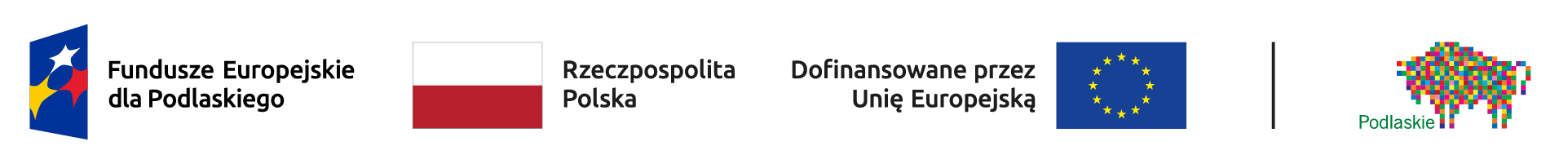 Wojewódzki Urząd Pracy w Białymstoku – Instytucja Pośrednicząca w ramach Programu Fundusze Europejskie dla Podlaskiego 2021-2027Regulamin wyboru projektuw ramach Programu Fundusze Europejskie dla Podlaskiego 2021-2027Priorytet VII Fundusze na rzecz zatrudnienia i kształcenia osób dorosłychDziałanie 7.3 Rozwój kadr regionalnej gospodarkiCel szczegółowy (d) Wspieranie dostosowania pracowników, przedsiębiorstw i przedsiębiorców do zmian, wspieranie aktywnego i zdrowego starzenia się oraz zdrowego i dobrze dostosowanego środowiska pracy, które uwzględnia zagrożenia dla zdrowiaNabór nr: FEPD.07.03-IP.01-003/24(wersja 4)Białystok, 3 kwietnia 2024 r. Wykaz skrótów i pojęćCST2021 - centralny system teleinformatyczny, o którym mowa w art. 2 pkt 29 oraz art. 4 ust. 2 pkt 6 ustawy wdrożeniowej;EFS + - Europejski Fundusz Społeczny Plus;FEdP- program Fundusze Europejskie dla Podlaskiego 2021-2027;ION - Instytucja Organizująca Nabór tj. Wojewódzki Urząd Pracy w Białymstoku; IP - Instytucja Pośrednicząca w ramach Programu FEdP 2021-2027, Wojewódzki Urząd Pracy w Białymstoku, któremu została powierzona w drodze porozumienia zawartego z Zarządem Województwa Podlaskiego realizacja zadań w ramach programu Fundusze Europejskie dla Podlaskiego 2021-2027;IRP - Instytucje Rynku Pracy; IZ - Instytucja Zarządzająca Programem Fundusze Europejskie dla Podlaskiego 2021-2027; tj. Zarząd Województwa Podlaskiego obsługiwany przez Urząd Marszałkowski Województwa Podlaskiego;KE - Komisja Europejska;KOP - Komisja Oceny Projektów;KM - Komitet Monitorujący Fundusze Europejskie dla Podlaskiego 2021-2027;KPA - ustawa z dnia 14 czerwca 1960 r. Kodeks postępowania administracyjnego (Dz. U. z 2023 r. poz. 775);LWK EFS+ – Lista Wskaźników Kluczowych 2021-2027 – EFS+;PSZ – Publiczne Służby Zatrudnienia;SL2021 - aplikacja centralnego systemu teleinformatycznego wspierająca realizację projektów, o której mowa w Wytycznych dotyczących warunków gromadzenia i przekazywania danych w postaci elektronicznej na lata 2021-2027;SM EFS - aplikacja centralnego systemu teleinformatycznego do obsługi procesu gromadzenia i monitorowania danych podmiotów i uczestników projektów realizowanych ze środków funduszy europejskich dla perspektywy finansowej 2021-2027;SOWA EFS - System Obsługi Wniosków Aplikacyjnych, który jest narzędziem informatycznym przeznaczonym do obsługi procesu ubiegania się o środki pochodzące z EFS+;SZOP - Szczegółowy Opis Priorytetów Programu Fundusze Europejskie dla Podlaskiego 2021-2027;UE - Unia Europejska;WUP – Wojewódzki Urząd Pracy. Słowniczekalokacja - kwota środków EFS+ przeznaczona na nabór;beneficjent - podmiot, o którym mowa w art. 2 pkt 9 rozporządzenia ogólnego;dofinansowanie - finansowanie lub współfinansowanie, o którym mowa w art. 2 pkt 3 ustawy wdrożeniowej;dostępność – możliwość korzystania z infrastruktury, transportu, technologii i systemów informacyjno-komunikacyjnych oraz towarów i usług. Pozwala ona w szczególności osobom z niepełnosprawnościami i osobom starszym na korzystanie z nich na zasadzie równości z innymi osobami. W przypadku projektów realizowanych w polityce spójności, dostępność oznacz, że wszystkie ich produkty (w tym także udzielane usługi) mogą być wykorzystywane (używane) przez każdą osobę z niepełnosprawnościami. Przykładami tych produktów są: strona lub aplikacja internetowa, materiały szkoleniowe, konferencja, wybudowane lub modernizowane obiekty, zakupione środki transportu;dzień – dzień kalendarzowy, który trwa od 0.00 do 24.00;Instytucja Organizująca Nabór – instytucja odpowiedzialna za organizację i przeprowadzenie naboru tj. Wojewódzki Urząd Pracy w Białymstoku;Instytucje Rynku Pracy - instytucje realizujące zadania na rzecz promocji zatrudnienia i przeciwdziałania bezrobociu, tj. publiczne służby zatrudnienia, Ochotnicze Hufce Pracy, agencje zatrudnienia, instytucje szkoleniowe, instytucje dialogu społecznego oraz instytucje partnerstwa lokalnego;kryteria wyboru projektów - kryteria, o których mowa w art. 2 pkt 16 ustawy wdrożeniowej umożliwiające ocenę projektu, zatwierdzone przez Komitet Monitorujący program Fundusze Europejskie dla Podlaskiego 2021-2027, o którym mowa w art. 38 rozporządzenia ogólnego;kwalifikacja - zestaw efektów uczenia się w zakresie wiedzy, umiejętności oraz kompetencji społecznych nabytych w drodze edukacji formalnej, edukacji pozaformalnej lub poprzez uczenie się nieformalne, zgodnych z ustalonymi dla danej kwalifikacji wymaganiami, których osiągnięcie zostało sprawdzone w walidacji oraz formalnie potwierdzone przez instytucję uprawnioną do certyfikowania;mechanizm racjonalnych usprawnień (MRU) - oznacza możliwość sfinansowania specyficznych działań dostosowawczych, uruchamianych wraz z pojawieniem się w projekcie realizowanym w ramach polityki spójności osoby z niepełnosprawnością (w charakterze uczestnika/uczestniczki lub personelu projektu). Racjonalne usprawnienie oznacza konieczne i odpowiednie zmiany oraz dostosowania, nie nakładające nieproporcjonalnego lub nadmiernego obciążenia, jeśli jest to potrzebne w konkretnym przypadku;nieprawidłowość - nieprawidłowość indywidualna lub systemowa, o których mowa odpowiednio w art. 2 pkt 31 lub 33 rozporządzenia ogólnego;nabór niekonkurencyjny - to nabór, w którym wnioskodawcami ze względu na charakter lub cel projektu będą projekty jednoznacznie określone przed złożeniem wniosku o dofinansowanie projektu;osoba pracująca – osoba w wieku 15 lat i więcej, która wykonuje pracę, za którą otrzymuje wynagrodzenie, z której czerpie zyski lub korzyści rodzinne lub osoba posiadająca zatrudnienie lub własną działalność, która jednak chwilowo nie pracuje ze względu na np. chorobę, urlop, spór pracowniczy czy kształcenie się lub szkolenie.Osoba przebywająca na urlopie macierzyńskim/ rodzicielskim (rozumianym jako świadczenie pracownicze, który zapewnia płatny lub bezpłatny czas wolny od pracy do momentu porodu i obejmuje późniejszą krótkoterminową opiekę nad dzieckiem) jest uznawany za „osobę pracującą”.osoba z niepełnosprawnością – osoba z niepełnosprawnością w rozumieniu wytycznych ministra właściwego do spraw rozwoju regionalnego dotyczących realizacji zasad równościowych w ramach funduszy unijnych na lata 2021–2027 lub uczeń albo dziecko w wieku przedszkolnym posiadający orzeczenie o potrzebie kształcenia specjalnego wydane ze względu na dany rodzaj niepełnosprawności lub dzieci i młodzież posiadające orzeczenia o potrzebie zajęć rewalidacyjno-wychowawczych wydawane ze względu na niepełnosprawność intelektualną w stopniu głębokim. Orzeczenia uczniów, dzieci lub młodzieży są wydawane przez zespół orzekający działający w publicznej poradni psychologiczno-pedagogicznej, w tym poradni specjalistycznej;portal - portal internetowy, o którym mowa w art. 46 lit. b rozporządzenia ogólnego;projekt – przedsięwzięcie zmierzające do osiągnięcia założonego celu określonego wskaźnikami, z określonym początkiem i końcem realizacji, zgłoszone do objęcia albo objęte finansowaniem UE jednego z funduszy strukturalnych, Funduszu Spójności albo Funduszu na rzecz Sprawiedliwej Transformacji w ramach programu;Publiczne Służby Zatrudnienia - zgodnie z art. 6 ust. 2 ustawy z dnia 20 kwietnia 2004 r. o promocji zatrudnienia i instytucjach rynku pracy publiczne służby zatrudnienia tworzą organy zatrudnienia wraz z powiatowymi i wojewódzkimi urzędami pracy, urzędem obsługującym ministra właściwego do spraw pracy oraz urzędami wojewódzkimi,rozporządzenie ogólne - rozporządzenie Parlamentu Europejskiego i Rady (UE) 2021/1060 z dnia 24 czerwca 2021 r. ustanawiające wspólne przepisy dotyczące Europejskiego Funduszu Rozwoju Regionalnego, Europejskiego Funduszu Społecznego Plus, Funduszu Spójności, Funduszu na rzecz Sprawiedliwej Transformacji i Europejskiego Funduszu Morskiego, Rybackiego i Akwakultury, a także przepisy finansowe na potrzeby tych funduszy oraz na potrzeby Funduszu Azylu, Migracji i Integracji, Funduszu Bezpieczeństwa Wewnętrznego i Instrumentu Wsparcia Finansowego na rzecz Zarządzania Granicami i Polityki Wizowej (Dz. Urz. UE L 231 z 30.06.2021, str. 159 z późna. zm. oraz Dz. Urz. UE L 261 z 22.07.2021, str. 58);strona internetowa - strona internetowa dostępna pod adresem: www.wupbialystok.praca.gov.pl ;ustawa wdrożeniowa - ustawa z dnia 28 kwietnia 2022 r. o zasadach realizacji zadań finansowanych ze środków europejskich w perspektywie finansowej 2021-2027 (Dz. U. poz. 1079);wniosek o dofinansowanie projektu - dokument, w którym zawarte są informacje na temat wnioskodawcy oraz opis projektu, na podstawie których dokonuje się oceny spełniania przez ten projekt kryteriów wyboru projektów;wnioskodawca - podmiot, który złożył wniosek o dofinansowanie projektu;wytyczne - instrument prawny określający ujednolicone warunki i procedury wdrażania funduszy strukturalnych, Funduszu Spójności i Funduszu na rzecz Sprawiedliwej Transformacji skierowane do instytucji uczestniczących w realizacji programów oraz stosowane przez te instytucje na podstawie właściwego porozumienia, kontraktu programowego, o którym mowa w art. 5 pkt 4d ustawy z dnia 6 grudnia 2006 r. o zasadach prowadzenia polityki rozwoju (Dz. U. z 2023 r. poz. 225, z późn. zm.), albo umowy oraz przez beneficjentów na podstawie umowy o dofinansowanie projektu albo decyzji o dofinansowaniu projektu. INFORMACJE OGÓLNEPodstawy prawne i dokumenty programoweRegulamin wyboru projektu został opracowany w oparciu o następujące podstawy prawne:Rozporządzenia UE:Rozporządzenie Parlamentu Europejskiego i Rady (UE) 2021/1057 z dnia 24 czerwca 2021 r. ustanawiającego Europejski Fundusz Społeczny Plus (EFS+) oraz uchylającego rozporządzenie (UE) nr 1296/2013 (Dz. Urz. UE L 231 z 30.06.2021, str. 21 oraz Dz. Urz. UE L 421 z 26.11.2021, str. 75) zwanego dalej „rozporządzeniem 2021/1057";Rozporządzenie Parlamentu Europejskiego i Rady (UE) 2021/1060 z dnia 24 czerwca 2021 r. ustanawiającego wspólne przepisy dotyczące Europejskiego Funduszu Rozwoju Regionalnego, Europejskiego Funduszu Społecznego Plus, Funduszu Spójności, Funduszu na rzecz Sprawiedliwej Transformacji i Europejskiego Funduszu Morskiego, Rybackiego i Akwakultury, a także przepisy finansowe na potrzeby tych funduszy oraz na potrzeby Funduszu Azylu, Migracji i  Integracji, Funduszu Bezpieczeństwa Wewnętrznego i Instrumentu Wsparcia Finansowego na rzecz Zarządzania Granicami i Polityki Wizowej (Dz. Urz. UE L 231 z 30.06.2021, str. 159 z późn. zm. oraz Dz. Urz. UE L 261 z 22.07.2021, str. 58), zwanego dalej „rozporządzeniem ogólnym";Rozporządzenie Parlamentu Europejskiego i Rady (UE) 2016/679 z dnia 27 kwietnia 2016 r. w sprawie ochrony osób fizycznych w związku z przetwarzaniem danych osobowych i w sprawie swobodnego przepływu takich danych oraz uchylenia dyrektywy 95/46/WE (Dz.U. UE.L. 119/1 z 04.05.2016, z późn. zm.) zwanego dalej „RODO";Rozporządzenie Komisji (UE) nr 2023/2831 z dnia 13 grudnia 2023 r. w sprawie stosowania art. 107 i 108 Traktatu o funkcjonowaniu Unii Europejskiej do pomocy de minimis (Dz. Urz. UE L 2831 z 15.12.2023), zwanego dalej „ rozporządzeniem nr 2023/2831",Rozporządzenie Komisji (UE) nr 651/2014 z dnia 17 czerwca 2014 r. uznającego niektóre rodzaje pomocy za zgodne z rynkiem wewnętrznym w zastosowaniu art. 107 i 108 Traktatu (Dz. Urz. UE. L 187 z 26.06.2014, str. 1, z późn. zm.), zwanego dalej „rozporządzeniem nr 651/2014",Karta Praw Podstawowych Unii Europejskiej z dnia 14 grudnia 2007 r. (Dz. Urz. UE. C. 303 z 14.12.2007, str. 1).Regulacje krajowe:Rozporządzenia Rady Ministrów z dnia 7 maja 2021 r. w sprawie określenia działań informacyjnych podejmowanych przez podmioty realizujące zadania finansowane lub dofinansowane z budżetu państwa lub z państwowych funduszy celowych (Dz.U. z 2021 r. poz.953, z późn. zm.);Ustawa z dnia 28 kwietnia 2022 r. o zasadach realizacji zadań finansowanych ze środków europejskich w perspektywie finansowej 2021 - 2027 (Dz. U. z 2022 r. poz. 1079, z późn. zm.), zwana dalej „ustawą wdrożeniową”;Ustawa z dnia 10 maja 2018 r. o ochronie danych osobowych (Dz. U. z 2019 r, poz. 1781);Rozporządzenie Ministra Finansów z dnia 18 stycznia 2018 r. w sprawie rejestru podmiotów wykluczonych z możliwości otrzymania środków przeznaczonych na realizację programów finansowanych z udziałem środków europejskich (Dz. U. z 2022 r. poz. 647); Ustawa z dnia 22 grudnia 2015 r. o Zintegrowanym Systemie Kwalifikacji (Dz. U. z 2020 r. poz. 226 z późn. zm.).;Ustawa z dnia 20 kwietnia 2004 r. o promocji zatrudnienia i instytucjach rynku pracy (Dz. U. z 2023 r. poz. 735), zwana dalej ustawą o promocji zatrudnienia i instytucjach rynku pracy;Ustawa z dnia 11 września 2019 r. Prawo zamówień publicznych (Dz. U. z 2023 r. poz. 1605 z późn. zm.);Ustawa z dnia 23 kwietnia 1964 r. – Kodeks cywilny (Dz. U. z 2023 r. poz. 1610 z późn. zm.);Ustawa z dnia 27 sierpnia 2009 roku o finansach publicznych (Dz. U. z 2023 r. poz.1270 z późn. zm.);Rozporządzenie Ministra Funduszy i Polityki Regionalnej z dnia 20 grudnia 2022 r. w sprawie udzielania pomocy de minimis oraz pomocy publicznej w ramach programów finansowanych z Europejskiego Funduszu Społecznego Plus (EFS+) na lata 2021–2027 (Dz. U. z 2022 r. poz. 2782 z póżn. zm.);Konwencja o prawach osób niepełnosprawnych, sporządzona w Nowym Jorku dnia 13 grudnia 2006 r. (Dz. U. z 2012 r. poz. 1169 z poźn. zm.). Dokumenty i wytyczne:Program Fundusze Europejskie dla Podlaskiego 2021 - 2027 (przyjęty przez Zarząd Województwa Podlaskiego Uchwałą nr 311/5776/2022 z dnia 16 grudnia 2022 r.);Szczegółowy Opis Priorytetów programu Fundusze Europejskie dla Podlaskiego 2021-2027 w brzmieniu obowiązującym od dnia 30 listopada 2023 r. zwany dalej „SZOP”;Wytyczne dotyczące kwalifikowalności wydatków na lata 2021 -2027 z dnia 18 listopada 2022 r. zwane dalej „Wytycznymi kwalifikowalności";Wytyczne dotyczące realizacji projektów z udziałem środków Europejskiego Funduszu Społecznego Plus w regionalnych programach na lata 2021-2027 z dnia 6 grudnia 2023 r., zwane dalej „Wytycznymi programów regionalnych”;Wytyczne dotyczące wyboru projektów na lata 2021 - 2027 z dnia 12 października 2022 r.;Wytyczne dotyczące monitorowania postępu rzeczowego realizacji programów na lata 2021 - 2027 z dnia 12 października 2022 r., zwane dalej „Wytycznymi monitorowania”;Wytyczne dotyczące realizacji zasad równościowych w ramach funduszy unijnych na lata 2021 -2027 z dnia 29 grudnia 2022 r.Wytyczne dotyczące informacji i promocji Funduszy Europejskich na lata 2021-2027 z dnia 19 kwietnia 2023 r.;Wytyczne dotyczące warunków gromadzenia i przekazywania danych w postaci elektronicznej na lata 2021-2027 z dnia 25 stycznia 2023 r.;Wytyczne dotyczące kontroli realizacji programów polityki spójności na lata 2021-2027 z dnia 26 października 2022 r.; Wytyczne dotyczące sposobu korygowania nieprawidłowości na lata 2021-2027 z dnia 4 lipca 2023 r.; Zawiadomienie Komisji z dnia 23 lipca 2016 r. Wytyczne dotyczące zapewnienia poszanowania Karty praw podstawowych Unii Europejskiej przy wdrażaniu europejskich funduszy strukturalnych i inwestycyjnych (Dz.U.UE.C.2016.269.1).Uwaga!Wnioskodawca ubiegający się o dofinansowanie w ramach projektu wybieranego w sposób niekonkurencyjny zobowiązany jest korzystać z aktualnej na dzień ogłoszenia naboru wersji dokumentów.W kwestiach nieuregulowanych w Regulaminie wyboru projektu mają zastosowanie akty prawa unijnego i krajowego oraz dokumenty programowe właściwe dla przedmiotu naboru.Zaleca się, aby wnioskodawca aplikujący o środki w ramach naboru na bieżąco zapoznawał się z informacjami zamieszczanymi na stronie internetowej oraz na portalu.Informacje na temat zmiany dokumentuIP może zmieniać Regulamin wyboru projektu, z zastrzeżeniem pkt. 2 i 3.IP nie może zmieniać Regulaminu wyboru projektu w zakresie wskazanego w nim sposobu wyboru projektu do dofinansowania oraz jego opisu (art. 51 ust. 4 ustawy wdrożeniowej) oraz w sposób skutkujący nierównym traktowaniem wnioskodawców (art. 45 ustawy wdrożeniowej).3.	IP może zmieniać Regulamin wyboru projektu w zakresie kryteriów wyboru projektu wyłącznie w sytuacji, w której w ramach danego postępowania w zakresie wyboru projektu do dofinansowania nie złożono jeszcze wniosku o dofinansowanie projektu. Zmiana ta skutkuje odpowiednim wydłużeniem terminu składania wniosku o dofinansowanie projektu (art. 51 ust. 5 ustawy wdrożeniowej).Wyłączenia w zakresie możliwości dokonywania zmian w Regulaminie wyboru projektu, o których mowa w pkt 2 i 3, nie znajdują zastosowania w przypadku, gdy konieczność dokonania zmian wynika z przepisów odrębnych (art. 51 ust. 6 ustawy wdrożeniowej).Po zakończeniu postępowania w zakresie wyboru projektu do dofinansowania IP nie może zmieniać Regulaminu wyboru projektu (art. 51 ust. 7 ustawy wdrożeniowej).INFORMACJE O NABORZEPodstawowe informacje o naborzeInstytucją Organizującą Nabór (ION) jest Instytucja Pośrednicząca w ramach programu Fundusze Europejskie dla Podlaskiego 2021-2027, tj. Wojewódzki Urząd Pracy w Białymstoku.Przedmiotem naboru jest projekt Wojewódzkiego Urzędu Pracy w Białymstoku, współfinansowany z EFS+, w ramach programu Fundusze Europejskie dla Podlaskiego 2021-2027, Priorytet VII Fundusze na rzecz zatrudnienia i kształcenia osób dorosłych, Działanie 7.3 Rozwój kadr regionalnej gospodarki.Nabór prowadzony będzie w trybie niekonkurencyjnym, o którym mowa w art. 44 ustawy wdrożeniowej. Celem postępowania jest wybór do dofinansowania projektu spełniającego wymagane kryteria.W ramach naboru dofinasowanie może otrzymać projekt realizowany wyłącznie przez Wojewódzki Urząd Pracy w Białymstoku.Składając wniosek o dofinansowanie wnioskodawca potwierdza, że zapoznał się z Regulaminem wyboru projektów oraz akceptuje jego postanowieniaNiekonkurencyjny sposób wyboru projektu do dofinansowania wynika z bezpośredniego zidentyfikowania w treści programu Fundusze Europejskie dla Podlaskiego 2021-2027.Projekt współfinansowany jest ze środków UE w ramach EFS+.Wszelkie terminy realizacji określonych czynności wskazane w Regulaminie
wyboru projektu, jeśli nie określono inaczej, wyrażone są w dniach kalendarzowych. Zgodnie z art. 59 ustawy wdrożeniowej, do postępowania w zakresie wyboru projektu do dofinansowania nie stosuje się przepisów KPA, z wyjątkiem art. 24 i art. 57 § 1-4, o ile ww. ustawa nie stanowi inaczej.Warunkiem przeprowadzenia naboru przez IP jest przyjęcie Regulaminu wyboru projektu oraz udostępnienie Regulaminu potencjalnemu wnioskodawcy (WUP).Udostępnienie Regulaminu wyboru projektu następuje poprzez upublicznienie na stronie internetowej WUP w aktualnościach.Udostępnienie Regulaminu w postępowaniu niekonkurencyjnym potencjalnemu wnioskodawcy następuje najpóźniej w dniu rozpoczęcia naboru.Wniosek o dofinansowanie projektu składany jest wyłącznie za pośrednictwem systemu teleinformatycznego. Nabór rozpoczyna się w dniu udostępnienia formularza wniosku o dofinansowanie projektu w systemie teleinformatycznym, w sposób umożliwiający składanie wniosku o dofinansowanie projektu.Dokumenty i informacje przedstawiane przez wnioskodawcę nie podlegają udostępnieniu przez właściwą instytucję w trybie przepisów ustawy z dnia 6 września 2001 r. o dostępie do informacji publicznej (Dz. U. z 2022 r. poz. 902) oraz ustawy z dnia 3 października 2008 r. o udostępnianiu informacji o środowisku i jego ochronie, udziale społeczeństwa w ochronie środowiska oraz o ocenach oddziaływania na środowisko (Dz. U. z 2022 r. poz. 1029, z późn. zm.). Dokumenty i informacje wytworzone lub przygotowane przez właściwe instytucje w związku z oceną dokumentów i informacji przedstawianych przez wnioskodawcę nie podlegają, do czasu zakończenia postępowania w zakresie wyboru projektu do dofinansowania, udostępnieniu w trybie przepisów ustawy z dnia 6 września 2001 r. o dostępie do informacji publicznej oraz ustawy z dnia 3 października 2008 r. o udostępnianiu informacji o środowisku i jego ochronie, udziale społeczeństwa w ochronie środowiska oraz o ocenach oddziaływania na środowisko. Dostęp do informacji przedstawianych przez wnioskodawców mogą uzyskać podmioty dokonujące ewaluacji programów z zastrzeżeniem, że zapewnią ich poufność oraz będą chronić informacje stanowiące tajemnice prawnie chronione.Rzecznik Funduszy Europejskich Na podstawie art. 14a ustawy z dnia 28 kwietnia 2022 r. o zasadach realizacji zadań finansowanych ze środków europejskich w perspektywie finansowej 2021–2027, IZ FEdP powołała Rzecznika Funduszy Europejskich.Do zadań Rzecznika Funduszy Europejskich należy, w szczególności: przyjmowanie zgłoszeń dotyczących utrudnień i propozycji usprawnień w zakresie realizacji programu operacyjnego przez właściwą instytucję;analizowanie zgłoszeń, o których mowa w punkcie a);udzielanie wyjaśnień w zakresie zgłoszeń, o których mowa w punkcie a);dokonywanie okresowych przeglądów procedur w ramach programu operacyjnego obowiązujących we właściwej instytucji; formułowanie propozycji usprawnień dla właściwej instytucji;realizowanie funkcji mediacyjnej w kontaktach podmiotu przekazującego zgłoszenie, o którym mowa w punkcie a), z właściwą instytucją.Więcej informacji znajduje się na stronie:https://funduszeuepodlaskie.eu/pl/dowiedz_sie_wiecej_o_programie/rzecznik-funduszy-europejskich.html.oraz pod telefonem: 85 66 54 418 lub 517 891 018.Sposób komunikacji oraz udzielanie dodatkowych informacji Wszelka korespondencja, komunikacja pomiędzy wnioskodawcą a ION odbywa się za pośrednictwem SOWA EFS lub w formie pisemnej. Głównym narzędziem komunikacji na etapie oceny jest funkcja „Korespondencja” w systemie SOWA EFS. Wyjaśnienia w kwestiach dotyczących naboru można uzyskać w siedzibie Wojewódzkiego Urzędu Pracy w Białymstoku ul. Pogodna 22, 15 - 354 Białystok.Wyjaśnienia udzielane będą w dni robocze od poniedziałku do piątku w godz. od  7:30 do 15:30 poprzez następujące kanały komunikacji:konsultacje elektroniczne (drogą e-mailową na adres: sowa@wup.wrotapodlasia.pl; konsultacje telefoniczne pod numerem tel. (85 74 97 249);konsultacje w siedzibie IP (ul. Pogodna 22, 15 – 354 Białystok, pok. 212).Należy mieć na uwadze, że przedmiotem zapytań w zakresie procedury wyboru projektu oraz dotyczących Regulaminu wyboru projektu nie mogą być konkretne zapisy czy rozwiązania zastosowane w danym projekcie celem ich wstępnej weryfikacji/oceny. Należy jednocześnie pamiętać, że odpowiedź udzielona przez IP na zapytanie nie jest równoznaczna z wynikiem oceny projektu.Co do zasady, IP na bieżąco zamieszcza odpowiedzi na wszystkie pytania dotyczące naboru (chyba, że odpowiedź polega wyłącznie na odesłaniu do właściwego dokumentu). 	Źródła finansowania i kwota środków przeznaczona na nabórŁączna kwota wsparcia w ramach naboru przeznaczona na dofinansowanie realizacji projektu współfinansowanego z EFS+ wynosi 1 327 573,00 zł.Maksymalny dopuszczalny poziom dofinansowania wydatków kwalifikowanych projektu ze środków EFS+ wynosi 85% całkowitej wartości projektu.Wnioskodawca jest zobowiązany do wniesienia do projektu wkładu własnego w wysokości co najmniej 15% wydatków kwalifikowalnych.	Termin, forma i miejsce składania wniosku o dofinansowanieNabór wniosków prowadzony będzie w terminie:od dnia 04.03.2024 r. godzina 0:00 (otwarcie naboru);do dnia 12.04.2024 r. godzina 23:59 (zamknięcie naboru).IP nie przewiduje możliwości skrócenia terminu składania wniosków o dofinansowanie.Orientacyjny termin rozstrzygnięcia naboru to maj/czerwiec 2024 r.Wniosek o dofinansowanie projektu należy opracować w Systemie Obsługi Wniosków Aplikacyjnych EFS (SOWA EFS), który jest narzędziem informatycznym przeznaczonym do obsługi procesu ubiegania się o środki pochodzące z EFS +. Aplikacja dostępna jest za pośrednictwem strony internetowej https://sowa2021.efs.gov.pl/ .Instrukcja użytkownika Systemu Obsługi Wniosków Aplikacyjnych EFS (SOWA EFS) dla wnioskodawców/beneficjentów dostępna jest ww. stronie internetowej.Wniosek o dofinansowanie składa się wyłącznie za pośrednictwem systemu teleinformatycznego, o którym mowa w pkt. 3. Oznacza to, że IP nie może przyjąć wniosku złożonego w inny sposób, w tym w postaci papierowej, zgodnie z art. 52 ust. 1 ustawy wdrożeniowej.Wnioskodawca przesyła wniosek o dofinansowanie projektu w sposób wskazany w pkt. 4 najpóźniej w dniu zakończenia naboru wniosku wraz z załącznikiem.Wnioskodawca wraz z wnioskiem składa następujące załączniki:oświadczenie dotyczące spełnienia kryterium formalnego nr 2 (tj. oświadczenie o niepodleganiu wykluczeniu z możliwości otrzymania dofinansowania);oświadczenie wnioskodawcy dotyczące spełnienia kryterium horyzontalnego nr 4; Uwaga!Zgodnie z kryterium horyzontalnym nr 4 obowiązek złożenia przedmiotowego oświadczenia dotyczy wnioskodawcy będącego jednostką samorządu terytorialnego. Wzór oświadczenia stanowi załącznik nr 9 do Regulaminu wyboru projektów.szczegółowy budżet SOWA EFS – wypełniony załącznik nr 8a lub 8b do Regulaminu wyboru projektów należy złożyć:w przypadku załącznika nr 8a w formie arkusza kalkulacyjnego bez obsługi makr (rozszerzenie .xlsx),w przypadku załącznika nr 8b w formie arkusza kalkulacyjnego – plik Open Office.Oświadczenia wskazane w lit. a i b należy podpisać podpisem kwalifikowanym i przesłać wraz z wnioskiem o dofinansowanie w systemie SOWA EFS.Oświadczenia składane są pod rygorem odpowiedzialności karnej za składanie fałszywych oświadczeń. W przypadku oświadczenia dotyczącego spełnienia kryterium formalnego nr 2 należy w nim zawrzeć klauzulę następującej treści „Jestem świadomy/świadoma odpowiedzialności karnej za złożenie fałszywych oświadczeń”.Po terminie wskazanym jako data zakończenia naboru, o którym mowa w pkt 1, nie jest możliwe utworzenie wersji elektronicznej wniosku w SOWA EFS i przesłanie jej do ION.W przypadku awarii SOWA EFS, powodującej brak możliwości wysłania do ION wniosku o dofinansowanie projektu w terminie wskazanym w pkt 1, ION może wydłużyć termin składania wniosków o dofinansowanie projektu.Wzór wniosku o dofinansowanie projektu stanowi załącznik nr 1 do Regulaminu wyboru projektu.Wniosek należy wypełnić zgodnie z Instrukcją wypełniania wniosków o dofinansowanie w ramach programu Fundusze Europejskie dla Podlaskiego 2021-2027 w zakresie EFS +, która stanowi załącznik nr 2 do Regulaminu wyboru projektu. WYMAGANIA NABORUPodmioty uprawnione do ubiegania się o dofinansowaniePodmiotem uprawnionym do ubiegania się o dofinansowanie realizacji projektu jest wyłącznie Wojewódzki Urząd Pracy w Białymstoku. We wniosku o dofinansowanie należy wpisać pełną nazwę wnioskodawcy.W ramach naboru o dofinansowanie nie może ubiegać się podmiot, który zgodnie z kryterium formalnym nr 2 podlega wykluczeniu z możliwości otrzymania dofinansowania, w tym wykluczeniu, o którym mowa w:art. 207 ust. 4 ustawy z dnia 27 sierpnia 2009 r. o finansach publicznych;art. 12 ust. 1 pkt 1 ustawy z dnia 15 czerwca 2012 r. o skutkach powierzania wykonywania pracy cudzoziemcom przebywającym wbrew przepisom na terytorium Rzeczypospolitej Polskiej;art. 9 ust. 1 pkt 2a ustawy z dnia 28 października 2002 r. o odpowiedzialności podmiotów zbiorowych za czyny zabronione pod groźbą kary.Uwaga !Wskazane warunki będą weryfikowane na etapie oceny formalno-merytorycznej w oparciu o oświadczenie złożone przez wnioskodawcę wraz z wnioskiem o dofinansowanie. Typ projektuW ramach naboru wsparcie może zostać udzielone wyłącznie w ramach następującego typu projektu (zgodnie z SZOP):Rozwój kompetencji pracowników publicznych służb zatrudnienia (PSZ) i innych instytucji rynku pracy wynikających z potrzeb regionalnego/lokalnego rynku pracy.Grupy doceloweGrupę docelową projektu będą stanowili pracownicy i kadra zarządzająca publicznych służb zatrudnienia, pracownicy i kadra zarządzająca innych instytucji rynku pracy - kryterium szczególne nr 1.Wsparcie w ramach projektu będzie udzielane osobom pracującym w  instytucjach rynku pracy posiadających siedzibę na terenie województwa podlaskiego. Wnioskodawca powinien opisać grupę docelową we wniosku o dofinansowanie w  sposób pozwalający osobie oceniającej wniosek jednoznacznie stwierdzić, czy  projekt jest skierowany do grupy kwalifikującej się do otrzymania wsparcia zgodnie z zapisami zawartymi w SZOP oraz Regulaminie wyboru projektów. 	Warunki realizacji projektuProjekt realizowany przez Wojewódzki Urząd Pracy w Białymstoku jest skierowany do pracowników i kadry zarządzającej publicznych służb zatrudnienia i innych instytucji rynku pracy. Projekt ma na celu rozwój kompetencji pracowników publicznych służb zatrudnienia (PSZ) i innych instytucji rynku pracy wynikających z potrzeb regionalnego/lokalnego rynku pracy.Projekt wyłączony jest spod zasad Podmiotowego Systemu Finansowania, nie jest możliwe korzystanie z usług rozwojowych dostępnych w Bazie Usług Rozwojowych.Zgodnie z kryterium szczególnym nr 2 udzielenie wsparcia w ramach projektu każdorazowo będzie poprzedzone identyfikacją potrzeb pracownika/kadry zarządzającej oraz dostosowane do indywidualnych potrzeb danej osoby. Udzielane wsparcie będzie dostosowane do indywidualnych potrzeb danej osoby wynikających z jej wiedzy, umiejętności, posiadanych kompetencji oraz kwalifikacji. Jednocześnie zakres wsparcia powinien być zgodny z realizowanymi zadaniami lub rozwijać umiejętności i kompetencje na danym stanowisku.Zgodnie z kryterium szczególnym nr 3 efektem szkolenia będzie uzyskanie kwalifikacji, w tym kompetencji w rozumieniu Wytycznych dotyczących monitorowania postępu rzeczowego realizacji programów na lata 2021 – 2027. Wprowadzenie kryterium ma na celu zapewnienie wysokiej jakości i efektywności wsparcia poprzez zapewnienie mechanizmów gwarantujących, że każde zrealizowane w ramach projektu szkolenie będzie prowadziło do uzyskania kwalifikacji lub kompetencji (konkretnych efektów uczenia się uzyskiwanych w  toku szkolenia) potwierdzonych odpowiednim dokumentem, certyfikatem, który powinien zawierać informację na temat uzyskanych przez uczestnika efektów uczenia się w rozumieniu Wytycznych dotyczących monitorowania postępu rzeczowego realizacji programów na lata 2021-2027 i Listy Wskaźników Kluczowych 2021-2027 EFS+. Nabycie kwalifikacji lub kompetencji będzie weryfikowane zgodnie z zasadami wskazanymi w Załączniku nr 2 „Podstawowe informacje dotyczące uzyskiwania kwalifikacji w ramach projektów współfinansowanych z Europejskiego Funduszu Społecznego PLUS” do Wytycznych monitorowania.Uwaga!IP rekomenduje, aby w ramach II etapu potwierdzenia nabycia kompetencji efekty uczenia się zostały określone na etapie zawierania umów z instytucjami szkoleniowymi realizującymi szkolenia w ramach projektu.	Zgodność z zasadami horyzontalnymiIP zaleca zapoznanie się z Wytycznymi dotyczącymi realizacji zasad równościowych w ramach funduszy unijnych na lata 2021-2027 z dnia 29 grudnia 2022 r. oraz ze standardem minimum realizacji zasady równości kobiet i mężczyzn w ramach projektów współfinansowanych z EFS+, stanowiącym załącznik nr 1 do ww. Wytycznych.Projekt musi mieć pozytywny wpływ na realizację zasady równości szans i niedyskryminacji, w tym dostępności dla osób z niepełnosprawnościami oraz być zgodny z zasadą równości kobiet i mężczyzn. Ponadto, projekt musi być zgodny z Kartą Praw Podstawowych Unii Europejskiej, Konwencją o Prawach Osób Niepełnosprawnych oraz zasadą zrównoważonego rozwoju.Zgodność z Kartą Praw Podstawowych Unii Europejskiej.Projekt musi być zgodny z Kartą Praw Podstawowych Unii Europejskiej z dnia 26 października 2012 r. (Dz. Urz. UE C 326 z 26.10.2012, str. 391), w zakresie odnoszącym się do sposobu realizacji, zakresu projektu i wnioskodawcy.Zgodność tę należy rozumieć jako brak sprzeczności pomiędzy zapisami projektu a wymogami tego dokumentu. Żaden aspekt projektu, jego zakres oraz sposób jego realizacji nie może naruszać zapisów Karty. Dla wnioskodawców i ocieniających mogą być pomocne Wytyczne Komisji Europejskiej dotyczące zapewnienia poszanowania Karty praw podstawowych Unii Europejskiej przy wdrażaniu europejskich funduszy strukturalnych i inwestycyjnych, w szczególności załącznik nr III. Wymagane będzie wskazanie przez wnioskodawcę deklaracji we wniosku o dofinansowanie, że przestrzega przepisów antydyskryminacyjnych, o których mowa w art. 9 ust. 3 Rozporządzenia Unii Europejskiej.Zgodność projektu z Kartą Praw Podstawowych UE jest oceniane w kryterium horyzontalnym nr 1.Uwaga!Zgodnie z kryterium horyzontalnym nr 4 w przypadku, gdy wnioskodawcą/ partnerem/ realizatorem jest jednostka samorządu terytorialnego lub podmiot przez nią kontrolowany wymagane jest przedłożenie wraz z wnioskiem o dofinansowanie stosownego oświadczenia:- wnioskodawca będący jednostką samorządu terytorialnego oświadcza, że na jego terenie nie obowiązują dyskryminujące akty prawne;- wnioskodawca będący podmiotem kontrolowanym przez jednostkę samorządu terytorialnego lub podmiotem zależnym od jednostki samorządu terytorialnego oświadcza, że na terenie, na którym posiada swoją siedzibę nie obowiązują dyskryminujące akty prawne.W przeciwnym razie wsparcie w ramach polityki spójności nie może być udzielone.Zgodność z Konwencją o Prawach Osób Niepełnosprawnych.Projekt musi być zgodny z Konwencją o Prawach Osób Niepełnosprawnych, sporządzoną w Nowym Jorku dnia 13 grudnia 2006 r. (Dz. U. z 2012 r. poz.1169, z późn. zm.), w zakresie odnoszącym się do sposobu realizacji, zakresu projektu i wnioskodawcy. Zgodność tę należy rozumieć jako brak sprzeczności pomiędzy zapisami projektu a wymogami tego dokumentu.Szczegółowe informacje na temat zgodności z zasadami równościowymi znajdują się w Wytycznych dotyczących realizacji zasad równościowych w ramach funduszy unijnych na lata 2021-2027 i w Instrukcji wypełniania wniosku o dofinansowanie projektu stanowiącej załącznik nr 2 do Regulaminu wyboru projektu oraz na stronie https://www.funduszeeuropejskie.gov.pl/strony/o-funduszach/fundusze-europejskie-bez-barier/dostepnosc-plus/.Zgodność projektu z Konwencją o Prawach Osób Niepełnosprawnych jest oceniane w kryterium horyzontalnym nr 2.Zasada równości szans i niedyskryminacji (w tym dostępności dla osób z niepełnosprawnościami).Wsparcie polityki spójności będzie udzielane wyłącznie projektom i wnioskodawcom, którzy przestrzegają przepisów antydyskryminacyjnych, o których mowa w art. 9 ust. 3 Rozporządzenia PE i Rady nr 2021/1060. Beneficjent nie może dopuszczać się działań lub zaniedbań noszących znamiona dyskryminacji pośredniej lub bezpośredniej, w szczególności ze względu na takie cechy jak: płeć, rasa, pochodzenie etniczne, narodowość, religię, wyznanie, światopogląd, niepełnosprawność, wiek lub orientację seksualną. Rezultaty projektu będą dostępne dla społeczeństwa bez dyskryminacji ze względu na przywołane powyżej cechy, a sama treść projektu nie będzie dyskryminacyjna. Beneficjent ma obowiązek zapewnienia wszystkim osobom jednakowego dostępu do m.in. informacji, produktów, usług, infrastruktury. Różnicowanie w traktowaniu osób ze względu na obiektywnie uzasadnione przyczyny (tzw. działania pozytywne) nie stanowi przypadku dyskryminacji.Głównym celem tej zasady w zakresie dostępności jest zapewnienie osobom z niepełnosprawnościami (np.: ruchową, narządu wzroku, słuchu i intelektualną), na równi z osobami pełnosprawnymi, dostępu do funduszy europejskich w zakresie:udziału w projektach,użytkowania,zrozumienia,komunikowania się,oraz korzystania z ich efektów.Standardy dostępności dla osób z niepełnosprawnościami zostały wskazane w załączniku nr 2 do wytycznych właściwych w zakresie realizacji zasad równościowych.Jeżeli w projekcie pojawi się nieprzewidziany na etapie planowania wydatek związany z zapewnieniem dostępności uczestnikowi/uczestniczce (lub członkowi/członkini personelu) projektu, możliwe jest zastosowanie mechanizmu racjonalnych usprawnień (MRU), o którym mowa w sekcji 4.1.2 ww. wytycznych.Zgodność projektu z zasadą równości szans i niedyskryminacji w tym dostępności dla osób z niepełnosprawnościami jest oceniane w kryterium horyzontalnym nr 3.Zasada równości kobiet i mężczyzn.Wsparcie polityki spójności będzie udzielane wyłącznie projektom i wnioskodawcom, którzy przestrzegają przepisów w zakresie równości kobiet i mężczyzn, o których mowa w art. 9 ust. 2 Rozporządzenia PE i Rady nr 2021/1060.Głównym celem tej zasady w projekcie jest zapewnienie równości płci na każdym etapie projektu, w szczególności na etapie diagnozy problemów w obszarze tematycznym projektu, planowania i wdrażania działań w odpowiedzi na te problemy, określania wskaźników realizacji tych działań oraz całościowego zarządzania projektem.Działania zmierzające do przestrzegania zasady zostały szczegółowo wskazane w dokumencie pn. Standard minimum realizacji zasady równości kobiet i mężczyzn w ramach projektów współfinansowanych z EFS+.Zgodność projektu z zasadą równości kobiet i mężczyzn jest oceniane w kryterium horyzontalnym nr 5.Zasada zrównoważonego rozwoju.Projekt musi być zgodny z zasadą zrównoważonego rozwoju. Zgodność ta oznacza, że stosownie do podejmowanych w projekcie działań (zarówno w ramach zarządzania projektem, jak i realizacji działań merytorycznych) zastosowane zostaną rozwiązania proekologiczne tj. m.in.: oszczędność wody i energii, powtórne wykorzystywanie zasobów, ograniczenie wpływu na bioróżnorodność, w tym upowszechnione zostaną ekologiczne praktyki. Na przykład materiały projektowe i promocyjne zostaną udostępnione elektronicznie lub wydrukowane zostaną na papierze z recyklingu, odpady będą segregowane, użytkowane będzie energooszczędne oświetlenie, wykorzystywany będzie niskoemisyjny transport, itp. Proces zarządzania projektem również będzie się odbywał w ww. sposób – z ograniczeniem zużycia papieru, zdalną formą współpracy ograniczającą ślad węglowy, stosowaniem zielonych klauzul w zamówieniach, korzystaniem z energooszczędnych rozwiązań, promocją działań i postaw proekologicznych itp. Efekty i produkty projektów nie będą wpływać negatywnie na środowisko naturalne.Zgodność projektu z zasadą zrównoważonego rozwoju jest oceniane w kryterium horyzontalnym nr 6.Wydatki na dostępność.W perspektywie finansowej 2021-2027 wydatki związane z zapewnieniem dostępności na poziomie projektów będą monitorowane. W systemie SOWA EFS w części dotyczącej budżetu umożliwiono oznaczenie wydatków związanych z zapewnianiem dostępności przy pomocy pola pn. „Wydatki na dostępność”, znajdującym się przy każdym wydatku w budżecie projektu w części poświęconej kategoriom limitowanym.Jeśli dany wydatek znajdujący się w budżecie projektu wiąże się z zapewnieniem dostępności, należy przypisać go do kategorii „Wydatki na dostępność”.Wymagania czasowe dotyczące projektuWnioskujący o dofinansowanie określa datę rozpoczęcia i zakończenia realizacji projektu. Okres kwalifikowalności wydatków w ramach danego projektu określony jest w uchwale w sprawie realizacji projektu.Data rozpoczęcia realizacji projektu nie może być wcześniejsza niż dzień ogłoszenia naboru, z zastrzeżeniem, że koszty związane z realizacją projektu poniesione przed podjęciem uchwały w sprawie realizacji projektu wnioskodawca ponosi na własne ryzyko. Przy określaniu daty rozpoczęcia realizacji projektu wnioskodawca powinien uwzględnić czas niezbędny na przeprowadzenie oceny formalno-merytorycznej oraz czas niezbędny na przygotowanie przez wnioskodawcę dokumentów wymaganych do przygotowania uchwały w sprawie realizacji projektu.Okres realizacji projektu dotyczy realizacji zadań i jest równoznaczny z okresem kwalifikowalności wydatków z zastrzeżeniem, iż Beneficjent ma prawo do ponoszenia wydatków po okresie realizacji projektu, pod warunkiem, że wydatki te dotyczą okresu realizacji projektu i zostaną uwzględnione w końcowym wniosku o płatność.Istnieje możliwość ponoszenia wydatków w projekcie przed podjęciem uchwały w sprawie realizacji projektu. Warunkiem uznania wydatków poniesionych przed podjęciem uchwały o dofinansowanie projektu WUP za kwalifikowalne jest ich zgodność z Wytycznymi kwalifikowalności oraz z zakresem realizowanego wsparcia w zatwierdzonym wniosku o dofinansowanie.Wskazywany przez wnioskodawcę we wniosku o dofinansowanie okres realizacji projektu jest zarówno rzeczowym, jak i finansowym okresem realizacji projektu. Informacje na temat okresu realizacji projektu zawarte we wniosku o dofinansowanie powinny pokrywać się z analogicznymi informacjami zawartymi w Harmonogramie realizacji projektu.Po zakończeniu realizacji projektu możliwe jest kwalifikowanie wydatków poniesionych po dniu wskazanym jako dzień zakończenia realizacji projektu, o ile wydatki te zostały poniesione w związku z realizacją projektu oraz zostaną uwzględnione we wniosku o płatność końcową w takim przypadku wydatki te należy uznać za kwalifikowalne, o ile spełniają pozostałe warunki kwalifikowalności określone w Wytycznych kwalifikowalności.Uwaga!Data zakończenia realizacji projektu nie może być późniejsza niż 31.12.2029 r. 	Efekty realizacji projektu – wskaźnikiWnioskodawca zobligowany jest do wskazania we wniosku o dofinansowanie, a następnie monitorowania w trakcie realizacji projektu wszystkich adekwatnych do planowanych w projekcie działań wskaźników produktu oraz wskaźników rezultatu. Wskaźniki produktu – mierzą wielkość i pokazują charakter oferowanego wsparcia lub grupę docelową objętą wsparciem w programie lub projekcie. Produkt stanowi wszystko, co zostało uzyskane w wyniku działań współfinansowanych z EFS+. Są to zarówno wytworzone dobra, jak i usługi świadczone na rzecz uczestników podczas realizacji projektu. Wskaźniki produktu w programie określone są na poziomie celu szczegółowego oraz odnoszą się, co do zasady, do osób lub podmiotów objętych wsparciem, ale mogą odwoływać się również do wytworzonych dóbr i usług;Wskaźniki rezultatu - dotyczą oczekiwanych efektów działań współfinansowanych ze środków EFS+. W odniesieniu do osób lub podmiotów, określają efekt w postaci zmiany sytuacji w momencie pomiaru w stosunku do sytuacji w momencie rozpoczęcia udziału w projekcie, np. w odniesieniu do poprawy statusu uczestnika na rynku pracy. W celu ograniczenia wpływu czynników zewnętrznych na wartość wskaźnika rezultatu, powinien on być jak najbliżej powiązany z działaniami wdrażanymi w ramach odpowiedniego projektu. Oznacza to, że wskaźnik rezultatu obrazuje efekt wsparcia udzielonego danej osobie lub podmiotowi i nie obejmuje efektów dotyczących grupy uczestników lub podmiotów, która nie otrzymała wsparcia.Główną funkcją wskaźników jest zmierzenie, na ile zakładany efekt projektu
(w przypadku wskaźników rezultatu) lub przewidziane w nim działania (wskaźniki produktu) zostały zrealizowane, tj., kiedy można uznać, że zidentyfikowany we wniosku o dofinansowanie problem został rozwiązany lub złagodzony, a projekt zakończył się sukcesem. W trakcie realizacji projektu wskaźniki powinny ponadto umożliwiać mierzenie jego postępu względem celów projektu.Określając wskaźniki i ich wartości docelowe należy mieć na uwadze ich definicje i sposób pomiaru określony Liście Wskaźników Kluczowych 2021-2027 – EFS+.IP nie dopuszcza stosowania wiarygodnych szacunków, o których mowa w Wytycznych monitorowania, przy wyliczaniu wartości wskaźników produktu odnoszących się do następujących cech: osoby z niepełnosprawnościami, obywatele państw trzecich, uczestnicy obcego pochodzenia, osoby należące do mniejszości, w tym społeczności marginalizowane takie jak Romowie, osoby w kryzysie bezdomności lub dotknięte wykluczeniem mieszkaniowym.Obligatoryjnie powinny zostać wybrane wszystkie wskaźniki produktu oraz wskaźniki rezultatu wskazane poniżej (również w przypadku zerowej wartości docelowej należy określić sposób pomiaru wskaźnika): Wskaźniki produktuWskaźniki rezultatuUwaga!Wnioskodawca na etapie konstruowania wniosku o dofinansowanie powinien zdefiniować własne wskaźniki – specyficzne dla projektu, o ile wynikają z zaplanowanych działań oraz struktury grupy docelowej, w tym: - Liczba instytucji rynku pracy objętych wsparciem w projekcie.Uwaga!Wnioskodawca zobligowany jest do monitorowania na etapie wdrażania projektu na podstawie danych zawartych we wniosku o płatność wskaźników produktu z grupy „Wskaźniki mierzone we wszystkich celach szczegółowych odnoszące się do dostępności” oraz „Inne wspólne wskaźniki produktu”, natomiast nie jest obligatoryjne wskazywanie wartości docelowych dla tych wskaźników na etapie przygotowywania wniosku o dofinansowanie (można przypisać im wartość docelową „0”).Monitorowanie uczestników projektu i podmiotów objętych wsparciemMonitorowanie uczestników i podmiotów obejmowanych wsparciem w trakcie realizacji projektu odbywa się na podstawie danych zebranych w SM EFS.Podstawą do wprowadzenia informacji o udziale uczestnika będącego osobą fizyczną w projekcie jest zapewnienie danych obejmujących: dane uczestnika (obywatelstwo, rodzaj uczestnika, nazwa instytucji, imię i nazwisko, PESEL, wiek w chwili przystąpienia do projektu, płeć, wykształcenie), dane teleadresowe (kraj, województwo, powiat, gmina, miejscowość, kod pocztowy, obszar zamieszkania wg stopnia urbanizacji DEGURBA, tel. kontaktowy, adres e-mail), szczegóły wsparcia (data rozpoczęcia i zakończenia udziału w projekcie, data rozpoczęcia udziału we wsparciu, status na rynku pracy w chwili przystąpienia do projektu, planowana data zakończenia edukacji w placówce edukacyjnej, w której skorzystano ze wsparcia, sytuacja po zakończeniu udziału w projekcie, zakończenie udziału osoby w projekcie zgodnie z zaplanowaną dla niej ścieżką uczestnictwa, rodzaj otrzymanego wsparcia, data założenia działalności gospodarczej), status uczestnika projektu (przynależność do mniejszości narodowej lub etnicznej, migrantów, obce pochodzenie, bezdomność i wykluczenie mieszkaniowe, niepełnosprawność).Powyższe dane służą do wykazywania danej osoby jako uczestnika projektu, a tym samym powiązanych z nim wskaźników produktu i rezultatu. Odmowa udzielenia informacji wrażliwych przez uczestnika (tj. niepełnosprawności, bycia migrantem, obcego pochodzenia i mniejszości, pochodzenia z grupy w niekorzystnej sytuacji społecznej) nie jest podstawą do niekwalifikowalności, o ile wnioskodawca nie kieruje wsparcia do grup charakteryzujących się przedmiotowymi cechami. Podstawa do wprowadzenia informacji o udziale podmiotu obejmowanego wsparciem jest zapewnienie danych obejmujących: dane podstawowe (nazwa instytucji, NIP, typ instytucji), dane teleadresowe (kraj, województwo, powiat, gmina, miejscowość, kod pocztowy, telefon kontaktowy, adres e- mail), szczegóły wsparcia (data rozpoczęcia i zakończenia udziału w projekcie, data rozpoczęcia udziału we wsparciu, fakt objęcia wsparciem pracowników instytucji, rodzaj przyznanego wsparcia)Szczegółowy zakres danych dotyczących uczestników projektów oraz podmiotów objętych wsparciem zawiera załącznik nr 1 do Wytycznych monitorowania. Szczegółowe informacje dotyczące zasad monitorowania postępu rzeczowego w projektach współfinansowanych z EFS+ zostały uregulowane w rozdziale 3 Wytycznych monitorowania.ZASADY FINANSOWANIA PROJEKTUPomoc publicznaRealizacja projektu WUP w zakresie pomocy publicznej/pomocy de minimis odbywa się w oparciu o przepisy prawa krajowego i wspólnotowego:Pomoc publiczna – unijna podstawa prawna:Rozporządzenie Komisji (UE) nr 2023/2831 z dnia 13 grudnia 2023 r. w sprawie stosowania art. 107 i 108 Traktatu o funkcjonowaniu Unii Europejskiej do pomocy de minimis,Rozporządzenie Komisji (UE) nr 651/2014 z dnia 17 czerwca 2014 r. uznające niektóre rodzaje pomocy za zgodne z rynkiem wewnętrznym w zastosowaniu art. 107 i 108 Traktatu, Pomoc publiczna – krajowa podstawa prawna:Rozporządzenie Ministra Funduszy i Polityki Regionalnej z dnia 20  grudnia 2022 r. w sprawie udzielania pomocy de minimis oraz pomocy publicznej w ramach programów finansowanych z Europejskiego Funduszu Społecznego Plus (EFS+) na lata 2021–2027 (Dz. U. z 2022 r. poz. 2782).Budżet projektuPrzy konstruowaniu budżetu projektu należy kierować się ogólnymi warunkami kwalifikowalności, określonymi w Wytycznych kwalifikowalności, w szczególności racjonalnością, efektywnością oraz zasadą należytego zarządzania finansami nie tylko na poziomie poszczególnych wydatków, ale również usług wykazywanych na poziomie całego projektu. Wykazanie danego wydatku w budżecie projektu nie zwalnia z konieczności ponoszenia wydatków zgodnie z zasadą należytego zarządzania finansami.Sporządzany we wniosku budżet ma postać budżetu zadaniowego. Wnioskodawca przedstawia w budżecie planowane koszty projektu z podziałem na koszty bezpośrednie – koszty dotyczące realizacji poszczególnych zadań merytorycznych w projekcie oraz koszty pośrednie – koszty administracyjne związane z obsługą techniczną projektu.  Kwalifikowalność wydatkówWydatki ponoszone w ramach projektu muszą być zgodne z:wytycznymi kwalifikowalności;wytycznymi programów regionalnych;dokumentami programowymi;uchwałą w sprawie realizacji projektu.Koszty pośrednie rozliczane są wyłącznie z wykorzystaniem następujących stawek ryczałtowych, liczonych od kosztów bezpośrednich:25 % kosztów bezpośrednich – w przypadku projektów o wartości kosztów bezpośrednich do 830 tys. PLN włącznie,20 % kosztów bezpośrednich – w przypadku projektów o wartości kosztów bezpośrednich powyżej 830 tys. PLN do 1 740 tys. PLN włącznie,15 % kosztów bezpośrednich – w przypadku projektów o wartości kosztów bezpośrednich powyżej 1 740 tys. PLN do 4 550 tys. PLN włącznie,10 % kosztów bezpośrednich – w przypadku projektów o wartości kosztów bezpośrednich przekraczającej 4 550 tys. PLN.Koszty pośrednie projektu EFS+ stanowią następujące koszty administracyjne związane z techniczną obsługą realizacji projektu:koszty koordynatora lub kierownika projektu oraz innego personelu bezpośrednio angażowanego w zarządzanie, rozliczanie, monitorowanie projektu lub prowadzenie innych działań administracyjnych w projekcie, w tym koszty wynagrodzenia tych osób, wyposażenia ich stanowiska pracy, ich przejazdów, delegacji służbowych i szkoleń oraz koszty związane z wdrażaniem polityki równych szans przez te osoby,koszty zarządu (koszty wynagrodzenia osób uprawnionych do reprezentowania jednostki, których zakresy czynności nie są przypisane wyłącznie do projektu, np. kierownik jednostki),koszty personelu obsługowego (obsługa kadrowa, finansowa, administracyjna, sekretariat, kancelaria, obsługa prawna, w tym ta dotycząca zamówień) na potrzeby funkcjonowania jednostki,koszty obsługi księgowej (wynagrodzenia osób księgujących wydatki w projekcie, w tym zlecenia prowadzenia obsługi księgowej projektu biuru rachunkowemu),koszty utrzymania powierzchni biurowych (czynsz, najem, opłaty administracyjne) związanych z obsługą administracyjną projektu,wydatki związane z otworzeniem lub prowadzeniem wyodrębnionego na rzecz projektu subkonta na rachunku płatniczym lub odrębnego rachunku płatniczego,działania informacyjno-promocyjne projektu (np. zakup materiałów promocyjnych i informacyjnych, zakup ogłoszeń prasowych, utworzenie i prowadzenie strony internetowej o projekcie, oznakowanie projektu, plakaty, ulotki, itp.), z wyłączeniem działań, o których mowa w art. 50 ust. 1 lit. e rozporządzenia ogólnego,amortyzacja, najem lub zakup aktywów (środków trwałych i wartości niematerialnych i prawnych) używanych na potrzeby osób, o których mowa w lit. a - d,opłaty za energię elektryczną, cieplną, gazową i wodę, opłaty przesyłowe, opłaty za sprzątanie, ochronę, opłaty za odprowadzanie ścieków w zakresie związanym z obsługą administracyjną projektu,koszty usług pocztowych, telefonicznych, internetowych, kurierskich związanych z obsługą administracyjną projektu,koszty biurowe związane z obsługą administracyjną projektu (np. zakup materiałów biurowych i artykułów piśmienniczych, koszty usług powielania dokumentów),koszty zabezpieczenia prawidłowej realizacji uchwały w sprawie realizacji projektu,koszty ubezpieczeń majątkowych.Niedopuszczalna jest sytuacja, w której koszty pośrednie zostaną rozliczone w ramach kosztów bezpośrednich. Właściwa instytucja dokonująca oceny kwalifikowalności na etapie wyboru projektu weryfikuje, czy w ramach zadań obejmujących koszty bezpośrednie nie zostały wykazane koszty, które stanowią koszty pośrednie. Dodatkowo, na etapie realizacji projektu właściwa instytucja zatwierdzająca wniosek beneficjenta o płatność weryfikuje, czy w zestawieniu poniesionych kosztów bezpośrednich załączanym do wniosku beneficjenta o płatność nie zostały wykazane koszty pośrednie. Koszty pośrednie rozliczone w ramach kosztów bezpośrednich są niekwalifikowalne.W ramach kosztów pośrednich nie są wykazywane wydatki objęte cross - financingiem.W ramach kosztów pośrednich rozliczanych za pomocą stawki ryczałtowej wkład własny uznaje się za wkład pieniężny.Do personelu projektu, którego koszt zaangażowania rozliczany jest w ramach kosztów pośrednich projektu, nie ma zastosowania podrozdział 3.8, z wyjątkiem pkt 13 Wytycznych kwalifikowalności.Uwaga!Maksymalna wartość wydatków w ramach cross-financingu wynosi 15% wydatków kwalifikowalnych projektu. Wydatki ponoszone w ramach cross-financingu powyżej dopuszczalnej kwoty określonej w zatwierdzonym wniosku są niekwalifikowalne.W ramach projektu nie jest możliwe kwalifikowanie kosztów usługi rozwojowej opartej o Bazę Usług Rozwojowych. Szczegółowe informacje dotyczące udzielania zamówień w ramach projektów znajdują się w podrozdziale 3.2. Wytycznych kwalifikowalności.Przygotowanie i przeprowadzenie postępowania o udzielenie zamówienia ma odbywać się w sposób zapewniający zachowanie uczciwej konkurencji oraz równe traktowanie wykonawców, a działania muszą być podejmowane w sposób przejrzysty i proporcjonalny. W celu spełnienia podstawowych zasad dotyczących wydatkowania środków publicznych, beneficjent jest zobowiązany do zastosowania odpowiednich procedur związanych z realizacją zamówień publicznych.  Podatek VATZasady kwalifikowalności podatku VAT w projekcie zostały uregulowane w podrozdziale 3.5 Wytycznych kwalifikowalności.Podatek VAT w projekcie, którego łączny koszt jest mniejszy niż 5 mln EUR (włączając VAT), jest kwalifikowany.W projektach o wartości poniżej 5 mln EUR nie ma konieczności składania przez beneficjenta lub partnerów oświadczenia o braku możliwości odliczania podatku VAT.DZIAŁANIA INFORMACYJNE i PROMOCYJNEBeneficjent jest zobowiązany do wypełniania obowiązków informacyjnych i promocyjnych, w tym informowania społeczeństwa o dofinansowaniu projektu przez Unię Europejską, zgodnie z rozporządzeniem ogólnym (w szczególności z załącznikiem IX – Komunikacja i Widoczność).  Podstawowe obowiązki beneficjenta programu Fundusze Europejskie dla Podlaskiego 2021-2027 w zakresie informacji i promocji określono w załączniku nr 7 do Regulaminu wyboru projektu.WYBÓR PROJEKTU DO DOFINASOWANIASposób wyboru projektuCelem postępowania jest wybór do dofinansowania projektu spełniającego kryteria.Opis procedury wyboru projektuW celu dokonania oceny projektu WUP powołuje KOP.Członkowie KOP przed przystąpieniem do oceny wniosku podpisują deklarację poufności oraz oświadczenie o bezstronności.W skład KOP wchodzą pracownicy WUP.  Ponadto w skład KOP mogą wchodzić eksperci, o których mowa w art. 80 ust. 1 pkt 1 ustawy wdrożeniowej.Ocena projektów odbywa się w ramach etapu oceny formalno-merytorycznej.Ocena dokonywana jest przez co najmniej dwóch członków KOP losowo wybranych przez przewodniczącego KOP. Losowanie oceniających odbywa się w obecności co najmniej 3 członków KOP.KOP ocenia projekt w zakresie spełnienia kryteriów wyboru projektów. Ocena projektu odbywa się w oparciu o ogólne kryteria wyboru (kryteria formalne, horyzontalne, merytoryczne) i kryteria dedykowane (szczególne).Systematyka kryteriów wyboru projektu współfinansowanego z Europejskiego Funduszu Społecznego Plus wybieranego w sposób niekonkurencyjny w ramach Priorytetu VII: Fundusze na rzecz zatrudnienia i kształcenia osób dorosłych, Działania 7.3 Rozwój kadr regionalnej gospodarki; Typ projektu: Rozwój kompetencji pracowników publicznych służb zatrudnienia (PSZ) i  innych instytucji rynku pracy wynikających z potrzeb regionalnego/lokalnego rynku pracy, stanowi załącznik nr 3 do Regulaminu wyboru projektów. Systematyka kryteriów wyboru projektu współfinansowanego z Europejskiego Funduszu Społecznego Plus w ramach programu Fundusze Europejskie dla Podlaskiego na lata 2021-2027 mających zastosowanie do wszystkich projektów współfinansowanych z EFS + wybieranych w trybie niekonkurencyjnym w ramach FEdP 2021-2027, stanowi załącznik nr 4 do Regulaminu wyboru projektów.KOP przeprowadza ocenę projektu z wykorzystaniem Systemu Oceny Formalno-Merytorycznej (SOFM) na kartach oceny formalno-merytorycznej.Szczegółowa procedura przeprowadzania oceny formalno-merytorycznej została opisana w Regulaminie pracy KOP.W trakcie oceny spełniania kryteriów wyboru projektów, w odpowiedzi na wezwanie ION przekazane drogą elektroniczną, wnioskodawca może uzupełnić lub poprawić wniosek w części dotyczącej spełnienia kryteriów wyboru projektów w zakresie określonym w kryteriach wyboru projektów, jeżeli zostało to przewidziane w danym kryterium. W przypadku stwierdzenia we wniosku oczywistej omyłki pisarskiej lub rachunkowej ION może ją poprawić, przy jednoczesnym poinformowaniu o tym wnioskodawcy lub wezwać wnioskodawcę do jej poprawy we wniosku. ION w trakcie uzupełniania lub poprawiania wniosku zapewni równe traktowanie wnioskodawców.W przypadku wystąpienia różnic w ocenie kryteriów przez dwóch oceniających przewodniczący KOP może je rozstrzygnąć lub wskazać sposób rozstrzygnięcia. Ocenę negatywną uzyskuje projekt, który nie spełnił kryteriów wyboru projektów.Wyniki oceny projektów zatwierdza Dyrektor WUP.Zatwierdzenie wyniku oceny projektu skutkuje wybraniem projektu do dofinansowania lub negatywną oceną projektu.Wyniki oceny Po zatwierdzeniu wyniku oceny projektu Wnioskodawca informowany jest elektronicznie o jej wyniku. Informacja o projekcie wybranym do dofinansowania publikowana będzie na stronie internetowej https://wupbialystok.praca.gov.pl/. oraz na portalu.Zatwierdzenie oceny wniosku może zakończyć się: pozytywną oceną projektu i wybraniem projektu do dofinansowania,negatywną oceną projektu w rozumieniu art. 56 ust. 5 i 6 ustawy wdrożeniowej. Uchwała w sprawie przyjęcia do realizacji projektu własnego WUP Niezwłocznie po zatwierdzeniu do realizacji projektu przygotowana zostanie Uchwała w sprawie realizacji projektu wraz z uzasadnieniem.Wnioskodawca na wezwanie IP, zobowiązany jest do złożenia w formie papierowej wszystkich dokumentów (załączników) niezbędnych do przygotowania Uchwały w sprawie realizacji projektu, tj.:harmonogramu płatności;wniosku o dofinasowanie projektu;informacji dotyczącej rachunków bankowych, tj. podstawowego do obsługi środków i rachunku pomocniczego – jeżeli został wyodrębniony na potrzeby realizacji projektu (należy podać nazwę właściciela rachunku, nazwę i adres banku oraz numer rachunku bankowego);wniosku o dodanie osoby uprawnionej zarządzającej po stronie beneficjenta zgodnie z załącznikiem nr 5 do Wytycznych dotyczących warunków gromadzenia i przekazywania danych w postaci elektronicznej na lata 2021-2027; informacji o adresie oficjalnej strony internetowej Beneficjenta oraz nazwę profilu w mediach społecznościowych. IP może wymagać od wnioskodawcy złożenia także innych niewymienionych wyżej dokumentów, jeżeli są niezbędne do ustalenia stanu faktycznego i prawnego związanego z aplikowaniem o środki w ramach FEdP 2021-2027.Co do zasady, po zakończeniu naboru, a przed podjęciem uchwały w sprawie realizacji projektu nie jest dopuszczalne dokonywanie jakichkolwiek zmian we wniosku o dofinansowanie projektu. W szczególnych przypadkach IP dopuszcza możliwość aktualizacji wniosku o dofinansowanie projektu wyłącznie w zakresie danych dotyczących wnioskodawcy (beneficjenta), zawartych w części II: Wnioskodawca (Beneficjent) formularza wniosku o dofinansowanie oraz oczywistych omyłek, o ile zmiany te nie dotyczą zapisów/elementów we wniosku o dofinansowanie, które podlegały ocenie w ramach kryteriów. W ramach aktualizacji wnioskodawca nie może dokonywać modyfikacji zapisów we wniosku w innym zakresie niż wskazanym przez IP. W przypadku stwierdzenia nieprawidłowości w weryfikowanych załącznikach, IP pisemnie informuje wnioskodawcę o zidentyfikowanych brakach i/lub błędach w dokumentach z prośbą o uzupełnienie i/lub korektę dokumentacji wskazując nowy termin.Po złożeniu przez wnioskodawcę uzupełnionych i/lub skorygowanych załączników do Uchwały w sprawie realizacji projektu, IP dokonuje ponownej weryfikacji złożonych dokumentów.Forma finansowania i rozliczania projektuŚrodki na realizację projektu są wypłacane jako dofinansowanie w formie zaliczki, zgodnie z harmonogramem załączonym do uchwały. Dofinansowanie jest przekazywane na wyodrębniony rachunek bankowy, wskazany w uchwale. Płatności w ramach projektu powinny być regulowane za pośrednictwem tego rachunku.Zasady finansowania projektu określa SZOP Programu Fundusze Europejskie dla Podlaskiego 2021-2027 oraz Wytyczne kwalifikowalności.Koszty zarządzania stanowią, zgodnie z Wytycznymi kwalifikowalności, wyłącznie koszty pośrednie rozliczane ryczałtem.We wniosku o dofinansowanie projektu wykazywana jest łączna wartość wydatków kwalifikowalnych zgodnie z Wytycznymi kwalifikowalności.Rozliczanie wydatków poniesionych w związku z realizacją projektu jest dokonywane na podstawie wniosku o płatność, sporządzanego w systemie teleinformatycznym CST2021, zawierającego dane na temat postępu finansowego i rzeczowego realizacji projektu. ZAŁĄCZNIKI:Wzór wniosku o dofinansowanie projektu w ramach Programu Fundusze
Europejskie dla Podlaskiego 2021-2027.Instrukcja wypełniania wniosków o dofinansowanie w ramach programu Fundusze Europejskie dla Podlaskiego 2021-2027 w zakresie EFS +.Systematyka kryteriów wyboru projektu współfinansowanego z Europejskiego Funduszu Społecznego Plus wybieranego w sposób niekonkurencyjny w ramach Priorytetu VII: Fundusze na rzecz zatrudnienia i kształcenia osób dorosłych, Działania 7.3 Rozwój kadr regionalnej gospodarki; Typ projektu: Rozwój kompetencji pracowników publicznych służb zatrudnienia (PSZ) i innych instytucji rynku pracy wynikających z potrzeb regionalnego/lokalnego rynku pracy. Systematyka kryteriów wyboru projektu współfinansowanego z Europejskiego Funduszu Społecznego Plus w ramach programu Fundusze Europejskie dla Podlaskiego na lata 2021-2027 mających zastosowanie do wszystkich projektów współfinansowanych z EFS + wybieranych w trybie niekonkurencyjnym w ramach FEdP 2021-2027. Podstawowe informacje dotyczące uzyskiwania kwalifikacji w ramach projektów współfinasowanych z EFS+.Podstawowe obowiązki beneficjenta programu Fundusze Europejskie dla Podlaskiego 2021-2027 w zakresie informacji i promocji. Klauzula informacyjna IP.8a. Szczegółowy budżet SOWA EFS.8b. Szczegółowy budżet SOWA EFS - plik Open Office.Oświadczenie Wnioskodawcy dotyczące spełnienia kryterium horyzontalnego nr 4 – dotyczy jednostki samorządu terytorialnego.Wskaźniki kluczowe monitorowane w celu szczegółowym (b)Nazwa wskaźnikaLiczba pracowników instytucji rynku pracy objętych wsparciem w programie (osoby)Definicja wskaźnikaWe wskaźniku należy wykazać liczbę pracowników instytucji rynku pracy, którzy zostali objęci wsparciem EFS+ mającym na celu podnoszenie kwalifikacji i kompetencji zawodowych istotnych z punktu widzenia regionalnych potrzeb rynku pracy.Zgodnie z definicją z ustawy o promocji zatrudnienia i instytucjach rynku pracy instytucje rynku pracy (IRP) to instytucje realizujące zadania na rzecz promocji zatrudnienia i przeciwdziałania bezrobociu, tj. publiczne służby zatrudnienia, Ochotnicze Hufce Pracy, agencje zatrudnienia, instytucje szkoleniowe, instytucje dialogu społecznego oraz instytucje partnerstwa lokalnego.Wskaźniki mierzone we wszystkich celach szczegółowych odnoszące się do dostępnościNazwa wskaźnikaLiczba projektów, w których sfinansowano koszty racjonalnych usprawnień dla osób z niepełnosprawnościamiDefinicja wskaźnikaRacjonalne usprawnienie oznacza konieczne i odpowiednie zmiany oraz dostosowania, nie nakładające nieproporcjonalnego lub nadmiernego obciążenia, rozpatrywane osobno dla każdego konkretnego przypadku, w celu zapewnienia osobom z niepełnosprawnościami możliwości korzystania z wszelkich praw człowieka i podstawowych wolności oraz ich wykonywania na zasadzie równości z innymi osobami.Wskaźnik mierzony jest w momencie rozliczenia wydatku związanego z racjonalnymi usprawnieniami w ramach danego projektu. Tym samym, jego wartość początkowa wynosi 0.Przykłady racjonalnych usprawnień: tłumacz języka migowego, transport niskopodłogowy, dostosowanie infrastruktury (nie tylko budynku, ale też dostosowanie infrastruktury komputerowej np. programy powiększające, mówiące, drukarki materiałów w alfabecie Braille'a), osoby asystujące.Do wskaźnika powinny zostać wliczone zarówno projekty ogólnodostępne, w których sfinansowano koszty racjonalnych usprawnień, jak i te ukierunkowane na zwalczanie i zapobieganie wszelkim formom dyskryminacji w stosunku do osób na nią narażonych, a także zwiększanie dostępności dla osób z niepełnosprawnościami. Na poziomie projektu wskaźnik może przyjmować maksymalną wartość 1 - co oznacza jeden projekt, w którym sfinansowano koszty racjonalnych usprawnień dla osób z niepełnosprawnościami. Liczba sfinansowanych racjonalnych usprawnień, w ramach projektu, nie ma znaczenia dla wartości wykazywanej we wskaźniku.Definicja na podstawie: Wytyczne w zakresie realizacji zasad równościowych w ramach funduszy unijnych na lata 2021-2027.Nazwa wskaźnikaLiczba obiektów dostosowanych do potrzeb osób z niepełnosprawnościamiDefinicja wskaźnikaWskaźnik odnosi się do liczby obiektów w ramach realizowanego projektu, które zaopatrzono w specjalne podjazdy, windy, urządzenia głośnomówiące, bądź inne udogodnienia (tj. usunięcie barier w dostępie, w szczególności barier architektonicznych) ułatwiające dostęp do tych obiektów i poruszanie się po nich osobom z niepełnosprawnościami, w szczególności ruchowymi czy sensorycznymi.Jako obiekty należy rozumieć konstrukcje połączone z gruntem w sposób trwały, wykonane z materiałów budowlanych i elementów składowych, będące wynikiem prac budowlanych (wg. def. PKOB).Należy podać liczbę obiektów, a nie sprzętów, urządzeń itp., w które obiekty zaopatrzono. Jeśli instytucja, zakład itp. składa się z kilku obiektów, należy zliczyć wszystkie, które dostosowano do potrzeb osób z niepełnosprawnościami. Wskaźnik mierzony w momencie rozliczenia wydatku związanego z wyposażeniem obiektów w rozwiązania służące osobom z niepełnosprawnościami w ramach danego projektu.Inne wspólne wskaźniki produktuNazwa wskaźnikaLiczba osób z krajów trzecich objętych wsparciem w programieDefinicja wskaźnikaOsoby, które są obywatelami krajów spoza UE. Do wskaźnika wlicza się też bezpaństwowców zgodnie z Konwencją o statusie bezpaństwowców z 1954 r. i osoby bez ustalonego obywatelstwa. Przynależność do grupy osób z krajów trzecich określana jest w momencie rozpoczęcia udziału w projekcie, tj. w chwili rozpoczęcia udziału w pierwszej formie wsparcia w projekcie.W przypadku, gdy obywatelstwo państw trzecich jest kryterium umożliwiającym udział w danej interwencji (np. grupa docelowa wskazana została we wniosku o dofinansowanie, kryteriach wyboru projektu lub dokumentach programowych), należy dane pozyskiwać bezpośrednio od wszystkich jej uczestników. w pozostałych przypadkach dane osobowe dot. tej cechy nie muszą być zbierane od poszczególnych uczestników. Wskaźnik należy jednak monitorować, nawet w przypadku, gdy powiązane z nim dane osobowe nie są zbierane od uczestników. Beneficjent stosuje wtedy szacunki. Najlepiej, by szacunki dotyczące uczestników z krajów trzecich w ogólnej liczbie uczestników w podziale na płeć były uzyskiwane za pomocą metod, które można statystycznie uzasadnić. Jeśli nie jest to możliwe, należy wykorzystać tzw. wiarygodne szacunki (różne metody szacowania opisano w załączniku do Wytycznych). Wybraną metodę szacowania należy udokumentować. Uwaga: w danym projekcie może być stosowana wyłącznie jedna metoda monitorowania tego wskaźnika tj. szacowanie lub zbieranie danych osobowych dot. tego wskaźnika od uczestników.Zasady dotyczące możliwości wykorzystania wiarygodnych szacunków przez beneficjentów w danym naborze określane są przez właściwą dla programu Instytucję Zarządzającą.Nazwa wskaźnikaLiczba osób obcego pochodzenia objętych wsparciem w programieDefinicja wskaźnikaOsoby obcego pochodzenia to cudzoziemcy - każda osoba, która nie posiada polskiego obywatelstwa, bez względu na fakt posiadania lub nie obywatelstwa (obywatelstw) innych krajów. Wskaźnik nie obejmuje osób należących do mniejszości, których udział w projektach monitorowany jest wskaźnikiem liczba osób należących do mniejszości, w tym społeczności marginalizowanych takich jak Romowie, objętych wsparciem w programie.Przynależność do grupy osób obcego pochodzenia określana jest w momencie rozpoczęcia udziału w projekcie, tj. w chwili rozpoczęcia udziału w pierwszej formie wsparcia w projekcie.W przypadku, gdy fakt bycia cudzoziemcem (osobą obcego pochodzenia) jest kryterium umożliwiającym udział w danej interwencji (np. grupa docelowa wskazana została we wniosku o dofinansowanie, kryteriach wyboru projektu lub dokumentach programowych), należy dane pozyskiwać bezpośrednio od wszystkich jej uczestników. w pozostałych przypadkach dane osobowe dot. tej cechy nie muszą być zbierane od poszczególnych uczestników. Wskaźnik należy jednak monitorować, nawet w przypadku, gdy powiązane z nim dane osobowe nie są zbierane od uczestników. Beneficjent stosuje wtedy szacunki. Najlepiej, by szacunki dotyczące uczestników obcego pochodzenia w ogólnej liczbie uczestników w podziale na płeć były uzyskiwane za pomocą metod, które można statystycznie uzasadnić. Jeśli nie jest to możliwe, należy wykorzystać tzw. wiarygodne szacunki (różne metody szacowania opisano w załączniku do Wytycznych). Wybraną metodę szacowania należy udokumentować. Uwaga: w danym projekcie może być stosowana wyłącznie jedna metoda monitorowania tego wskaźnika tj. szacowanie lub zbieranie danych osobowych dot. tego wskaźnika od uczestników.Informacje dodatkowe: Wskaźnik będzie obejmował zawsze osoby z krajów trzecich, zliczane we wskaźniku liczba osób z krajów trzecich objętych wsparciem w programie.
Zasady dotyczące możliwości wykorzystania wiarygodnych szacunków przez beneficjentów w danym naborze określane są przez właściwą dla programu Instytucję Zarządzającą.Nazwa wskaźnikaLiczba osób należących do mniejszości, w tym społeczności marginalizowanych takich jak Romowie, objętych wsparciem w programieDefinicja wskaźnikaWskaźnik obejmuje osoby należące do mniejszości narodowych i etnicznych biorące udział w projektach EFS+.Zgodnie z prawem krajowym mniejszości narodowe to mniejszość: białoruska, czeska, litewska, niemiecka, ormiańska, rosyjska, słowacka, ukraińska, żydowska. Mniejszości etniczne: karaimska, łemkowska, romska, tatarska.Definicja opracowana na podstawie ustawy z dnia 6 stycznia 2005 r. o mniejszościach narodowych i etnicznych oraz o języku regionalnym.Przynależność do grupy osób należących do mniejszości określana jest w momencie rozpoczęcia udziału w projekcie, tj. w chwili rozpoczęcia udziału w pierwszej formie wsparcia w projekcie.W przypadku, gdy przynależność do mniejszości jest kryterium umożliwiającym udział w danej interwencji (np. grupa docelowa wskazana została we wniosku o dofinansowanie, kryteriach wyboru projektu lub dokumentach programowych), należy dane pozyskiwać bezpośrednio od wszystkich jej uczestników. w pozostałych przypadkach dane osobowe dot. tej cechy nie muszą być zbierane od poszczególnych uczestników. Wskaźnik należy jednak monitorować, nawet w przypadku, gdy powiązane z nim dane osobowe nie są zbierane od uczestników. Beneficjent stosuje wtedy szacunki. Najlepiej, by szacunki dotyczące uczestników należących do mniejszości w ogólnej liczbie uczestników w podziale na płeć były uzyskiwane za pomocą metod, które można statystycznie uzasadnić. Jeśli nie jest to możliwe, należy wykorzystać tzw. wiarygodne szacunki (różne metody szacowania opisano w załączniku do Wytycznych). Wybraną metodę szacowania należy udokumentować. Uwaga: w danym projekcie może być stosowana wyłącznie jedna metoda monitorowania tego wskaźnika tj. szacowanie lub zbieranie danych osobowych dot. tego wskaźnika od uczestników.Zasady dotyczące możliwości wykorzystania wiarygodnych szacunków przez beneficjentów w danym naborze określane są przez właściwą dla programu Instytucję ZarządzającąNazwa wskaźnikaLiczba osób w kryzysie bezdomności lub dotkniętych wykluczeniem z dostępu do mieszkań, objętych wsparciem w programieDefinicja wskaźnikaWe wskaźniku wykazywane są osoby w kryzysie bezdomności lub dotknięte wykluczeniem z dostępu do mieszkań.Bezdomność i wykluczenie mieszkaniowe definiowane są zgodnie z Europejską typologią bezdomności i wykluczenia mieszkaniowego ETHOS, w której wskazuje się okoliczności życia w bezdomności lub ekstremalne formy wykluczenia mieszkaniowego oraz ustawą z dnia 12 marca 2004 r.  o pomocy społecznej:Bez dachu nad głową, w tym osoby żyjące w przestrzeni publicznej lub zakwaterowane interwencyjnie;Bez mieszkania, w tym osoby zakwaterowane w placówkach dla bezdomnych, w schroniskach dla kobiet, schroniskach dla imigrantów, osoby opuszczające instytucje penitencjarne/karne/medyczne, instytucje opiekuńcze, osoby otrzymujące długookresowe wsparcie z powodu bezdomności – specjalistyczne zakwaterowanie wspierane); Niezabezpieczone zakwaterowanie, w tym osoby w lokalach niezabezpieczonych – przebywające czasowo u rodziny/przyjaciół, tj. przebywające w konwencjonalnych warunkach lokalowych, ale nie w stałym miejscu zamieszkania ze względu na brak posiadania takiego, wynajmujący nielegalnie lub nielegalnie zajmujące ziemie, osoby posiadające niepewny najem z nakazem eksmisji, osoby zagrożone przemocą;Nieodpowiednie warunki mieszkaniowe, w tym osoby zamieszkujące konstrukcje tymczasowe/nietrwałe, mieszkania substandardowe - lokale nienadające się do zamieszkania wg standardu krajowego, w warunkach skrajnego przeludnienia;Osoby niezamieszkujące w lokalu mieszkalnym w rozumieniu przepisów o ochronie praw lokatorów i mieszkaniowym zasobie gminy i niezameldowane na pobyt stały, w rozumieniu przepisów o ewidencji ludności, a także osoby niezamieszkujące w lokalu mieszkalnym i zameldowaną na pobyt stały w lokalu, w którym nie ma możliwości zamieszkania.Osoby dorosłe mieszkające z rodzicami nie powinny być wykazywane we wskaźniku, chyba że wszystkie te osoby są w kryzysie bezdomności lub mieszkają w nieodpowiednich i niebezpiecznych warunkach.W przypadku, gdy bezdomność/wykluczenie z dostępu do mieszkań jest kryterium umożliwiającym udział w danej interwencji (np. grupa docelowa wskazana została we wniosku o dofinansowanie, kryteriach wyboru projektu lub dokumentach programowych), należy dane pozyskiwać bezpośrednio od wszystkich jej uczestników. w pozostałych przypadkach dane osobowe dot. tej cechy nie muszą być zbierane od poszczególnych uczestników. Wskaźnik należy jednak monitorować, nawet w przypadku, gdy powiązane z nim dane osobowe nie są zbierane od uczestników. Beneficjent stosuje wtedy szacunki. Najlepiej, by szacunki dotyczące uczestników bezdomnych / wykluczonych z dostępu do mieszkań w ogólnej liczbie uczestników w podziale na płeć były uzyskiwane za pomocą metod, które można statystycznie uzasadnić. Jeśli nie jest to możliwe, należy wykorzystać tzw. wiarygodne szacunki (różne metody szacowania opisano w załączniku do Wytycznych). Wybraną metodę szacowania należy udokumentować. Uwaga: w danym projekcie może być stosowana wyłącznie jedna metoda monitorowania tego wskaźnika tj. szacowanie lub zbieranie danych osobowych dot. tego wskaźnika od uczestników.Przynależność do grupy osób w kryzysie bezdomności lub dotkniętych wykluczeniem z dostępu do mieszkań określana jest w momencie rozpoczęcia udziału w projekcie, tj. w chwili rozpoczęcia udziału w pierwszej formie wsparcia w projekcie. Zasady dotyczące możliwości wykorzystania wiarygodnych szacunków przez beneficjentów w danym naborze określane są przez właściwą dla programu Instytucję Zarządzającą.Nazwa wskaźnikaLiczba osób pochodzących z obszarów wiejskich objętych wsparciem w programieDefinicja wskaźnikaOsoby pochodzące z obszarów wiejskich należy rozumieć jako osoby przebywające na obszarach słabo zaludnionych zgodnie ze stopniem urbanizacji (DEGURBA kategoria 3).Obszary słabo zaludnione to obszary, na których więcej niż 50% populacji zamieszkuje tereny wiejskie.Wartość tego wskaźnika jest obliczana automatycznie na podstawie gminy zamieszkania uczestnika wg kategorii 3 klasyfikacji DEGURBA.Kategoria 3 DEGURBA jest określana na podstawie: http://ec.europa.eu/eurostat/web/nuts/local-administrative-units - tabela dla roku odniesienia 2019. Przynależność do grupy osób pochodzących z obszarów wiejskich określana jest w momencie rozpoczęcia udziału w projekcie, tj. w chwili rozpoczęcia udziału w pierwszej formie wsparcia w projekcie.Nazwa wskaźnikaLiczba osób z niepełnosprawnościami objętych wsparciem w programieDefinicja wskaźnikaZa osoby z niepełnosprawnościami uznaje się osoby niepełnosprawne w świetle przepisów ustawy z dnia 27 sierpnia 1997 r. o rehabilitacji zawodowej i społecznej oraz zatrudnianiu osób niepełnosprawnych, a także osoby z zaburzeniami psychicznymi, o których mowa w ustawie z dnia 19 sierpnia 1994 r. o ochronie zdrowia psychicznego tj. osoby z odpowiednim orzeczeniem lub innym dokumentem poświadczającym stan zdrowia. Osoby z niepełnosprawnościami to też uczniowie albo dzieci w wieku przedszkolnym posiadające orzeczenie o potrzebie kształcenia specjalnego wydane ze względu na dany rodzaj niepełnosprawności lub dzieci i młodzież posiadające orzeczenie o potrzebie zajęć rewalidacyjno-wychowawczych wydawane ze względu na niepełnosprawność intelektualną w stopniu głębokim. Orzeczenia uczniów, dzieci lub młodzieży są wydawane przez zespół orzekający działający w publicznej poradni psychologiczno-pedagogicznej, w tym poradni specjalistycznej. Przynależność do grupy osób z niepełnosprawnościami określana jest w momencie rozpoczęcia udziału w projekcie, tj. w chwili rozpoczęcia udziału w pierwszej formie wsparcia w projekcie.W przypadku, gdy niepełnosprawność jest kryterium umożliwiającym udział w danej interwencji (np. grupa docelowa wskazana została we wniosku o dofinansowanie, kryteriach wyboru projektu lub dokumentach programowych), należy dane pozyskiwać bezpośrednio od wszystkich jej uczestników. W pozostałych przypadkach dane osobowe dot. tej cechy nie muszą być zbierane od poszczególnych uczestników. Wskaźnik należy jednak monitorować, nawet w przypadku, gdy powiązane z nim dane osobowe nie są zbierane od uczestników. Beneficjent stosuje wtedy szacunki. Najlepiej, by szacunki dotyczące uczestników z niepełnosprawnościami w ogólnej liczbie uczestników w podziale na płeć były uzyskiwane za pomocą metod, które można statystycznie uzasadnić. Jeśli nie jest to możliwe, należy wykorzystać tzw. wiarygodne szacunki (różne metody szacowania opisano w załączniku do Wytycznych monitorowania). Wybraną metodę szacowania należy udokumentować. Uwaga: w danym projekcie może być stosowana wyłącznie jedna metoda monitorowania tego wskaźnika tj. szacowanie lub zbieranie danych osobowych dot. tego wskaźnika od uczestników. Zasady dotyczące możliwości wykorzystania wiarygodnych szacunków przez beneficjentów w danym naborze określane są przez właściwą dla programu Instytucję Zarządzającą.Wskaźniki kluczowe monitorowane w celu szczegółowym (d)Wskaźniki kluczowe monitorowane w celu szczegółowym (d)Nazwa wskaźnikaWartość docelowa wskaźnika do osiągnięcia w ramach projektuLiczba osób, które uzyskały kwalifikacje po opuszczeniu programu (osoby)co najmniej 173Definicja wskaźnikaDefinicja wskaźnikaDo wskaźnika wlicza się osoby, które otrzymały wsparcie EFS+ i uzyskały kwalifikacje lub kompetencje po opuszczeniu projektu. Kwalifikacje to określony zestaw efektów uczenia się w zakresie wiedzy, umiejętności oraz kompetencji społecznych nabytych w drodze edukacji formalnej, edukacji pozaformalnej lub poprzez uczenie się nieformalne, zgodnych z ustalonymi dla danej kwalifikacji wymaganiami, których osiągnięcie zostało sprawdzone w walidacji oraz formalnie potwierdzone przez instytucję uprawnioną do certyfikowaniaKwalifikacje mogą być nadawane przez: podmioty uprawnione do realizacji procesów walidacji i certyfikowania zgodnie z ustawą z dnia 22 grudnia 2015 r. o Zintegrowanym Systemie Kwalifikacji,podmioty uprawnione do realizacji procesów walidacji i certyfikowania na mocy innych przepisów prawa,podmioty uprawnione do wydawania dokumentów potwierdzających uzyskanie kwalifikacji, w tym w zawodzie,organy władz publicznych lub samorządów zawodowych, uprawnione do wydawania dokumentów potwierdzających kwalifikację na podstawie ustawy lub rozporządzenia.Poza kwalifikacjami włączonymi do Zintegrowanego Systemu Kwalifikacji, można wskazać przykłady innych kwalifikacji, które mają znaczenie w określonych środowiskach działalności społecznej lub zawodowej oraz mają stworzony własny system walidacji i certyfikowania. Ponadto, pomimo braku regulacji ze strony państwa polskiego, kwalifikacjami są również certyfikaty, dla których wypracowano już system walidacji i certyfikowania efektów uczenia się na poziomie międzynarodowym.Do wskaźnika wliczane są również osoby, które w wyniku realizacji projektu nabyły kompetencje, tj. wyodrębnione zestawy efektów uczenia się / kształcenia, które zostały sprawdzone w procesie walidacji w sposób zgodny z wymaganiami ustalonymi dla danej kompetencji, odnoszącymi się w szczególności do składających się na nią efektów uczenia się. Fakt nabycia kompetencji jest weryfikowany w ramach następujących etapów: a) ETAP I – Zakres – zdefiniowanie w ramach wniosku o dofinansowanie (w przypadku projektów) lub usługi (w przypadku Podmiotowego Systemu Finansowania) grupy docelowej do objęcia wsparciem oraz zakresu tematycznego wsparcia, który będzie poddany ocenie,b) ETAP II – Wzorzec – określony przed rozpoczęciem form wsparcia i zrealizowany w projekcie/usłudze standard wymagań, tj. efektów uczenia się, które osiągną uczestnicy w wyniku przeprowadzonych działań (wraz z informacjami o kryteriach i metodach weryfikacji tych efektów). Sposób (miejsce) definiowania informacji wymaganych w etapie II powinien zostać określony przez instytucję organizującą konkurs/przeprowadzającą nabór projektów,c) ETAP III – Ocena – przeprowadzenie weryfikacji na podstawie kryteriów opisanych we wzorcu (etap II) po zakończeniu wsparcia udzielonego danej osobie, przy zachowaniu rozdzielności funkcji pomiędzy procesem kształcenia i walidacji (np. walidacja jest prowadzona przez zewnętrzny podmiot w stosunku do instytucji szkoleniowej lub w jednej instytucji szkoleniowej proces walidacji jest prowadzony przez inną osobę aniżeli proces kształcenia), d) ETAP IV – Porównanie – porównanie uzyskanych wyników etapu III (ocena) z przyjętymi wymaganiami (określonymi na etapie II efektami uczenia się) po zakończeniu wsparcia udzielanego danej osobie. Nabycie kompetencji potwierdzone jest uzyskaniem dokumentu zawierającego wyszczególnione efekty uczenia się odnoszące się do nabytej kompetencji. Przez efekty uczenia się należy rozumieć wiedzę, umiejętności oraz kompetencje społeczne nabyte w edukacji formalnej, edukacji pozaformalnej lub poprzez uczenie się nieformalne, zgodne z ustalonymi dla danej kwalifikacji lub kompetencji wymaganiami. Wykazywać należy wyłącznie kwalifikacje lub kompetencje osiągnięte w wyniku udziału w projekcie EFS+. Powinny one być wykazywane tylko raz dla uczestnika/projektu. Do wskaźnika należy wliczać jedynie osoby, które uzyskały kwalifikacje/kompetencje w trakcie lub bezpośrednio po zakończeniu udziału w projekcie, tj. w ciągu czterech tygodni, które minęły od momentu zakończenia udziału w projekcie.Jeżeli okres oczekiwania na wyniki walidacji/certyfikacji jest dłuższy niż cztery tygodnie od zakończenia udziału w projekcie, ale egzamin odbył się w trakcie tych czterech tygodni, wówczas można uwzględnić osoby we wskaźniku (po otrzymaniu wyników). We wskaźniku należy uwzględnić jednak tylko te osoby, które otrzymały wyniki do czasu ostatecznego rozliczenia projektu.Dodatkowe informacje na temat monitorowania uzyskiwania kwalifikacji i kompetencji w ramach projektów współfinansowanych z EFS+ zawarte są w załączniku nr 2 do Wytycznych w zakresie monitorowania postępu rzeczowego realizacji programów operacyjnych na lata 2021-2027.Do wskaźnika wlicza się osoby, które otrzymały wsparcie EFS+ i uzyskały kwalifikacje lub kompetencje po opuszczeniu projektu. Kwalifikacje to określony zestaw efektów uczenia się w zakresie wiedzy, umiejętności oraz kompetencji społecznych nabytych w drodze edukacji formalnej, edukacji pozaformalnej lub poprzez uczenie się nieformalne, zgodnych z ustalonymi dla danej kwalifikacji wymaganiami, których osiągnięcie zostało sprawdzone w walidacji oraz formalnie potwierdzone przez instytucję uprawnioną do certyfikowaniaKwalifikacje mogą być nadawane przez: podmioty uprawnione do realizacji procesów walidacji i certyfikowania zgodnie z ustawą z dnia 22 grudnia 2015 r. o Zintegrowanym Systemie Kwalifikacji,podmioty uprawnione do realizacji procesów walidacji i certyfikowania na mocy innych przepisów prawa,podmioty uprawnione do wydawania dokumentów potwierdzających uzyskanie kwalifikacji, w tym w zawodzie,organy władz publicznych lub samorządów zawodowych, uprawnione do wydawania dokumentów potwierdzających kwalifikację na podstawie ustawy lub rozporządzenia.Poza kwalifikacjami włączonymi do Zintegrowanego Systemu Kwalifikacji, można wskazać przykłady innych kwalifikacji, które mają znaczenie w określonych środowiskach działalności społecznej lub zawodowej oraz mają stworzony własny system walidacji i certyfikowania. Ponadto, pomimo braku regulacji ze strony państwa polskiego, kwalifikacjami są również certyfikaty, dla których wypracowano już system walidacji i certyfikowania efektów uczenia się na poziomie międzynarodowym.Do wskaźnika wliczane są również osoby, które w wyniku realizacji projektu nabyły kompetencje, tj. wyodrębnione zestawy efektów uczenia się / kształcenia, które zostały sprawdzone w procesie walidacji w sposób zgodny z wymaganiami ustalonymi dla danej kompetencji, odnoszącymi się w szczególności do składających się na nią efektów uczenia się. Fakt nabycia kompetencji jest weryfikowany w ramach następujących etapów: a) ETAP I – Zakres – zdefiniowanie w ramach wniosku o dofinansowanie (w przypadku projektów) lub usługi (w przypadku Podmiotowego Systemu Finansowania) grupy docelowej do objęcia wsparciem oraz zakresu tematycznego wsparcia, który będzie poddany ocenie,b) ETAP II – Wzorzec – określony przed rozpoczęciem form wsparcia i zrealizowany w projekcie/usłudze standard wymagań, tj. efektów uczenia się, które osiągną uczestnicy w wyniku przeprowadzonych działań (wraz z informacjami o kryteriach i metodach weryfikacji tych efektów). Sposób (miejsce) definiowania informacji wymaganych w etapie II powinien zostać określony przez instytucję organizującą konkurs/przeprowadzającą nabór projektów,c) ETAP III – Ocena – przeprowadzenie weryfikacji na podstawie kryteriów opisanych we wzorcu (etap II) po zakończeniu wsparcia udzielonego danej osobie, przy zachowaniu rozdzielności funkcji pomiędzy procesem kształcenia i walidacji (np. walidacja jest prowadzona przez zewnętrzny podmiot w stosunku do instytucji szkoleniowej lub w jednej instytucji szkoleniowej proces walidacji jest prowadzony przez inną osobę aniżeli proces kształcenia), d) ETAP IV – Porównanie – porównanie uzyskanych wyników etapu III (ocena) z przyjętymi wymaganiami (określonymi na etapie II efektami uczenia się) po zakończeniu wsparcia udzielanego danej osobie. Nabycie kompetencji potwierdzone jest uzyskaniem dokumentu zawierającego wyszczególnione efekty uczenia się odnoszące się do nabytej kompetencji. Przez efekty uczenia się należy rozumieć wiedzę, umiejętności oraz kompetencje społeczne nabyte w edukacji formalnej, edukacji pozaformalnej lub poprzez uczenie się nieformalne, zgodne z ustalonymi dla danej kwalifikacji lub kompetencji wymaganiami. Wykazywać należy wyłącznie kwalifikacje lub kompetencje osiągnięte w wyniku udziału w projekcie EFS+. Powinny one być wykazywane tylko raz dla uczestnika/projektu. Do wskaźnika należy wliczać jedynie osoby, które uzyskały kwalifikacje/kompetencje w trakcie lub bezpośrednio po zakończeniu udziału w projekcie, tj. w ciągu czterech tygodni, które minęły od momentu zakończenia udziału w projekcie.Jeżeli okres oczekiwania na wyniki walidacji/certyfikacji jest dłuższy niż cztery tygodnie od zakończenia udziału w projekcie, ale egzamin odbył się w trakcie tych czterech tygodni, wówczas można uwzględnić osoby we wskaźniku (po otrzymaniu wyników). We wskaźniku należy uwzględnić jednak tylko te osoby, które otrzymały wyniki do czasu ostatecznego rozliczenia projektu.Dodatkowe informacje na temat monitorowania uzyskiwania kwalifikacji i kompetencji w ramach projektów współfinansowanych z EFS+ zawarte są w załączniku nr 2 do Wytycznych w zakresie monitorowania postępu rzeczowego realizacji programów operacyjnych na lata 2021-2027.